Инструкция по эксплуатациимедицинского изделияЛазеры стоматологические MEDENCY, в вариантах исполненияВерсия 2.0Содержание  Содержание	31	Основная информация о производителе/ уполномоченном представителе производителя	82 Общая информация о медицинском изделии	92.1 Наименование медицинского изделия	92.2	Комплект поставки медицинского изделия	102.3	Назначение	112.4	Показания к применению	112.5	Область применения	122.6	Противопоказания к применению	122.7	Побочные эффекты	122.8	Информация о целевых пользователях	122.9	Перечень материалов животного и человеческого происхождения	132.10	Лекарственные средства или фармацевтические вещества	133 Характеристики медицинского изделия	143.1 Классификация медицинского изделия	143.2 Технические характеристики медицинского изделия	144 Описание компонентов медицинского изделия	165 Обзор устройства	205.1 Принцип действия	205.2 Рабочая часть	205.3 Основной блок	205.4 Питание основного блока	215.5 Наконечник для насадок, с кабелем	215.6 Насадки одноразовые	225.7 Насадки для биостимуляции	225.8 Насадки для отбеливания (для варианта исполнения Primo)	235.9 Защитные очки MEDENCY	235.10 Педаль управления	235.11 Встроенная система блокировки	246 Меры предосторожности	256.1 Инструкции по безопасности	256.2 Преимущества лазера по сравнению с традиционными методами	276.3 Обучение безопасности	277 Материалы медицинского изделия, вступающие  в непосредственный контакт с организмом пациента             (телом человека)	288 Описание работы	298.1	Первичный запуск	298.1.1	Подготовка устройства	298.1.2	Включение лазера	298.2	Общий обзор	308.3	Активация лазера	328.4	Деактивация лазера	328.5	Выключение лазера	338.6	Аварийная остановка лазера	338.7	Меню настройки	338.7.1	Избранное лечение	348.7.2	Список предустановленных процедур	358.7.3	Направляющий луч	358.7.4	Главный режим	358.7.5	Экран модификации	368.7.6	Проверка	378.7.7	Разное	378.7.7.1	Язык	388.7.7.2	Яркость	388.7.7.3	Активация времени сна	388.7.7.4	Информация об экране	398.7.7.5	Пароль	398.7.7.6	Педаль управления	399. Калибровка	409.1	Начало калибровки	409.2	Проверка параметров	409.3	Общая проверка	409.3.1	Визуальный осмотр	409.3.2	Осмотр соединительных частей	409.3.3	Проверка функциональности	409.3.4	Проверка настроек	419.3.5	Проверка мощности	419.3.6	Проверка наконечника при соединении с устройством	419.3.7	Проверка маркировки	4110. Информация о маркировке медицинского изделия	4210.1	Макеты маркировки медицинского изделия	4210.2 Символы	4611. Электромагнитная совместимость	4912. Анализ рисков	5313 Очистка, дезинфекция, стерилизация медицинского изделия	5413.1 Очистка	5413.1.1 Очистка наконечника для насадок	5413.2 Дезинфекция насадок для биостимуляции и отбеливания	5513.3 Стерилизация	5513.3.1 Стерилизация наконечника для насадок	5513.3.2 Стерилизация одноразовых насадок	5514 Техническое обслуживание медицинского изделия	5614.1 Общая информация	5614.2 Процедуры	5615 Системные ошибки	5816 Условия эксплуатации, транспортировки, хранения	5916.1 Условия эксплуатации	5916.2 Условия транспортировки	5916.3 Условия хранения	5917 Упаковка медицинского изделия	6018 Гарантия. Срок эксплуатации	6119 Перечень национальных и международных нормативных документов/стандартов, которым соответствует медицинское изделие	62	ПРЕДУПРЕЖДЕНИЕ 	Следующая инструкция по эксплуатации была написана со ссылкой на продукт MEDENCY, Лазеры стоматологические MEDENCY, в вариантах исполнения. Варианты исполнения в данной инструкции относятся к моделям со схожими характеристиками Primo (980нм ±10% / 10Вт ±5%) и Rapido (810±10%нм / 10Вт±5%).ПРЕДУПРЕЖДЕНИЕ! производитель не несет ответственности за прямые и косвенные последствия использования системы. Эти последствия остаются под прямой ответственностью медицинского персонала, проводящего   операцию.Поэтому мы рекомендуем пользователю соблюдать следующие инструкции:Перед использованием лазерного оборудования внимательно прочитайте содержание данной инструкции, обращая особое внимание на предупреждения по запуску, использованию и техническому обслуживанию этого оборудования;Любые операции по изменению, калибровке и техническому обслуживанию должны выполняться только квалифицированным персоналом, уполномоченным представителем производителя;Система должна использоваться в соответствии с инструкциями, содержащимися в данном документе, касающимися как мер предосторожности, так и использования системы;Электрическая система помещения, для которого предназначено устройство, должна соответствовать как требованиям МЭК, так и местным требованиям;Производитель и уполномоченный представитель производителя считают себя ответственными за безопасность, надежность и работоспособность устройства только при соблюдении вышеперечисленных пунктов.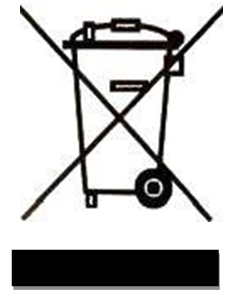 Основная информация о производителе/ уполномоченном представителе производителя2 Общая информация о медицинском изделии2.1 Наименование медицинского изделияЛазеры стоматологические MEDENCY, в вариантах исполнения (далее – Лазер, лазер стоматологический, Лазер MEDENCY), Лазер стоматологический MEDENCY, вариант исполнения Primo, в составе:Лазерное устройство Primo в составе:- Основной блок – 1 шт.,- Наконечник для насадок, с кабелем – 1 шт.;Внешний источник питания – 1 шт.;Педаль управления – 1 шт.;Кабель педали управления – 1 шт.;Защитные очки MEDENCY в составе:- Защитные очки – 3 шт.,- Чехол – 3 шт.,- Шнурок – 3 шт.,- Салфетка – 3 шт.;Насадки одноразовые желтые –  не более 1000 шт.;Насадки одноразовые зеленые – не более 1000 шт.;Насадки одноразовые розовые – не более 1000 шт.;Насадки для отбеливания – не более 10 шт.;Насадки для биостимуляции – не более 10 шт.;Инструкция по эксплуатации – 1 шт. Лазер стоматологический MEDENCY, вариант исполнения Rapido, в составе:Лазерное устройство Rapido в составе:- Основной блок – 1 шт.,- Наконечник для насадок, с кабелем – 1 шт.;Внешний источник питания – 1 шт.;Педаль управления – 1 шт.;Кабель педали управления – 1 шт.;Защитные очки MEDENCY в составе:- Защитные очки – 3 шт.,- Чехол – 3 шт.,- Шнурок – 3 шт.,- Салфетка – 3 шт.;Насадки одноразовые желтые – не более 1000 шт.;Насадки одноразовые зеленые – не более 1000 шт.;Насадки одноразовые розовые – не более 1000 шт.;Насадки для биостимуляции – не более 10 шт.;Инструкция по эксплуатации – 1 шт.Комплект поставки медицинского изделия Лазер стоматологический MEDENCY, вариант исполнения Primo, в составе:Лазерное устройство Primo в составе:- Основной блок – 1 шт.,- Наконечник для насадок, с кабелем – 1 шт.;Внешний источник питания – 1 шт.;Педаль управления – 1 шт.;Кабель педали управления – 1 шт.;Защитные очки MEDENCY в составе:- Защитные очки – 3 шт.,- Чехол – 3 шт.,- Шнурок – 3 шт.,- Салфетка – 3 шт.;Насадки одноразовые желтые –  не более 1000 шт.;Насадки одноразовые зеленые – не более 1000 шт.;Насадки одноразовые розовые – не более 1000 шт.;Насадки для отбеливания – не более 10 шт.;Насадки для биостимуляции – не более 10 шт.;Инструкция по эксплуатации – 1 шт. Лазер стоматологический MEDENCY, вариант исполнения Rapido, в составе:Лазерное устройство Rapido в составе:- Основной блок – 1 шт.,- Наконечник для насадок, с кабелем – 1 шт.;Внешний источник питания – 1 шт.;Педаль управления – 1 шт.;Кабель педали управления – 1 шт.;Защитные очки MEDENCY в составе:- Защитные очки – 3 шт.,- Чехол – 3 шт.,- Шнурок – 3 шт.,- Салфетка – 3 шт.;Насадки одноразовые желтые – не более 1000 шт.;Насадки одноразовые зеленые – не более 1000 шт.;Насадки одноразовые розовые – не более 1000 шт.;Насадки для биостимуляции – не более 10 шт.;Инструкция по эксплуатации – 1 шт.НазначениеЛазеры стоматологические MEDENCY предназначены для проведения профилактики и процедур, связанных с воздействием на мягкие ткани, в различных областях стоматологии: в эндодонтии, пародонтологии, хирургии, биостимуляции.Показания к применениюСтоматологический лазер показан к применению при следующих показаниях:- Кариес и его профилактика:- Герметизация фиссур зубов.- Пульпит. Острая и хроническая формы:- Стерилизация корневых каналов;- Апексэктомия (обеззараживание апикальной части корня);- Стерилизация и коагуляция обнаженной коронковой пульпы.- Периодонтит. Острая и хроническая формы:- Лечение гранулем и свищевых ходов;- Стерилизация корневых каналов;- Лазерная анальгезия (обезболивание);- Обеззараживания апикальной области корня при апексэктомии.- Пародонтит (пародонтоз). 1,2,3 стадии. Легкая, средняя, тяжелая степени тяжести:- Деконтаминация (обеззараживание) пародонтальных карманов;- Биостимуляция десен;- Гингивопластика и гингивоэктомия;- Вестибулопластика.- Рецессия десны 1 и 2 класса по Миллеру:- Лазерная гингивопластика;- Десенсибилизация шеек зубов.- Клиновидный дефект:- Десенсибилизация шеек зубов.- Вирус простого герпеса первого типа. I, II, III и IV стадии.- Афтозный стоматит: фибринозная, некротическая, грандулярная, рубцующееся, деформирующая формы. Все стадии.- Ангулярный хейлит. Все стадии.- Дисфункции височно-нижнечелюстного сустава (ВЧНС):- Лечение тризма в височно-нижнечелюстном суставе (ВЧНС).- Послеоперационная регенерация тканей:- Биостимуляция для ускорения процесса заживления послеоперационных ран;- Биостимуляция тканей вокруг имплантата для быстрого заживления.- Воспалительные поражения тканей ротовой полости бактериальной этиологии, а также грибкового и вирусного происхождения, устойчивых ко всем видам антибиотиков:- Деконтаминация (обеззараживание) тканей полости рта;- Фотодинамическая терапия.- Дисколориты зубов:- Отбеливание отдельных участков;- Отбеливание широкого спектра.- Доброкачественные новообразования (доброкачественные гемангиомы: каппилярная, венозная, кавернозная, возрастная формы, паппиломы, фибромы полости рта):- Удаление, биопсия.- Косметические дефекты:- Десневая улыбка;- Депигментация десен.- Ретенция зубов:- Обнажение ретинированных зубов.- Перикоронит (перикоронарит):- Оперкулэктомия.- Лейкоплакия (все формы):- Лазерная абляция.- Опухоли большого дуоденального сосочка:- Папиллэктомия.- Кровотечение капиллярное:- Коагуляция сосудов (остановка кровотечений).- Неправильное положение и размер уздечек губ и языка:- Френэктомия и френулопластика уздечки губ и языка.- Гиперплазия десны I, II и III стадии:- Иссечение гиперплазированных тканей десны.- Абсцессы полости рта:- Вскрытие абсцессов полости рта.- Частичная или полная адентия:- Ретракция десны при протезировании (расширение десневой борозды позволяет сделать более точные слепки, а затем правильно и надежно установить конструкции, такие как имплантат, коронка, винир);-Лазерная дезинфекция лунки зуба после удаления;-Раскрытие имплантата после их приживления (если имплантация двухэтапная).- Периимплантит.Область примененияСтоматологические лазеры MEDENCY применяются в различных областях стоматологии: в эндодонтии, пародонтологии, хирургии, биостимуляции.Противопоказания к применениюНет выявленных противопоказаний.Побочные эффектыНикаких побочных эффектов, связанных с воздействием лазерного света, не выявлено.Информация о целевых пользователяхЛазер является медицинским устройством, которое использует источник лазерного излучения. Оно предназначено для эксплуатации медицинскими работниками, в стоматологических клиниках, больницах или других аналогичных медицинских учреждениях.Использование данного медицинского изделия предназначено для медицинских работников, а именно для врачей стоматологов, которые, обладают необходимыми навыками выполнения медицинских процедур, а также знанием методов и терминологии.Перечень материалов животного и человеческого происхожденияНе применимо. Медицинское изделие не содержит материалы животного и человеческого происхождения.Лекарственные средства или фармацевтические вещества Не применимо. Медицинское изделие не содержит лекарственных средств или фармацевтических веществ3 Характеристики медицинского изделия 3.1 Классификация медицинского изделия3.2 Технические характеристики медицинского изделия 4 Описание компонентов медицинского изделия 5 Обзор устройства 5.1 Принцип действияЛазеры используются для стоматологических процедур, включая хирургию, обеззараживание, биостимуляцию, терапию, отбеливание зубов (отбеливание возможно в варианте исполнения Primo). Лазер представляет собой устройство с сенсорным экраном, работающее от внешнего основного источника питания либо от перезаряжаемой аккумуляторной батареи.Лазер производит энергию, которая передается от гибкого оптического волокна, находящегося внутри кабеля, к наконечнику для насадок. На конце наконечника может быть установлена насадка, в зависимости от выбранной процедуры.Лазерные системы генерируют волны различной длины с различной длительностью импульса и уровнями энергии. Компьютерные системы визуализации и управления позволяют выполнять процедуры точно, быстро и с большей степенью контроля. Хотя лазеры обычно используются для наружного воздействия, более компактные и эффективные лазерные системы используются для выполнения минимально инвазивных процедур, включая хирургические операции в полости рта.5.2 Рабочая частьИзделие поставляется со следующими рабочими частями:Наконечник для насадок, с кабелем,Насадки одноразовые желтые,Насадки одноразовые зеленые,Насадки одноразовые розовые,Насадки для отбеливания (для варианта исполнения Primo),Насадки для биостимуляции.5.3 Основной блок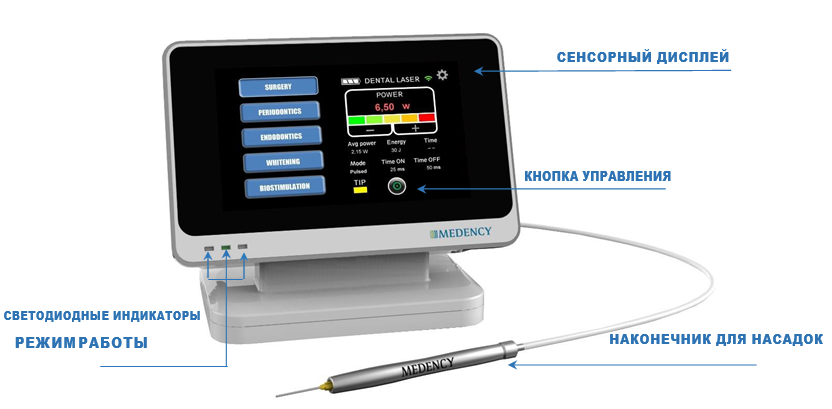 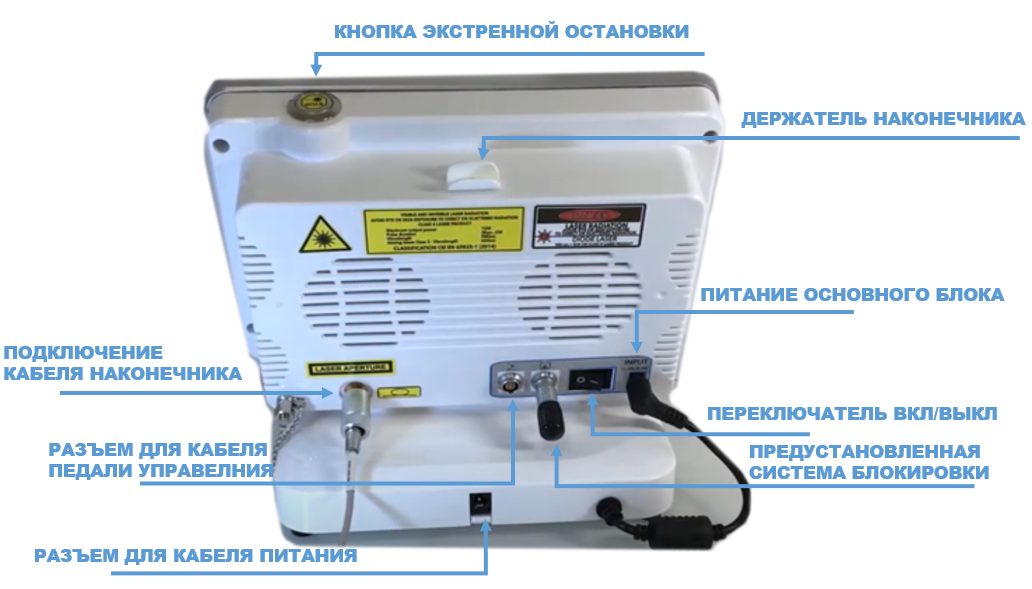 5.4 Питание основного блокаЛазер может питаться от внешнего источника питания или с внутренней литий-ионной батареей. Лазер поставляется с уже установленной батареей.Перед использованием рекомендуется провести полный цикл зарядки. Чтобы зарядить аккумулятор, подключите блок питания к основному блоку. Красный светодиод в верхней части базы указывает на то, что аккумулятор заряжается. Полностью зарядите аккумулятор (примерно 2 часа с нуля). Когда светодиод на базе станет зеленым, отсоедините кабель питания от основного блока лазера.Замена аккумулятора должна производится только инженерами компании дистрибьютора.Если замену аккумулятора будет производить необученный персонал, это может привести к опасностям (таким как перегрев, распространение огня или взрывы).Перерабатывайте аккумуляторную батарею согласно правилам. Не выбрасывайте его в мусорный бак (подробнее см.п. «Утилизация»).ЗАПРЕЩАЕТСЯ использовать источник питания, отличный от указанного в документации. MEDENCY не несет ответственности за неисправности, вызванные использованием неподходящих аксессуаров или несоблюдением инструкций, содержащихся в данном документе. 5.5 Наконечник для насадок, с кабелемНаконечник для насадок, с кабелем (далее – наконечник, наконечник для насадок) оснащен оптическим волокном диаметром 320 мкм (в микронах) и оптической линзой. Наконечник для насадок поставляется в нестерильном виде, предназначен для многократного использования, подлежит стерилизации (подробнее см.п. «Стерилизация»).Наконечник применяется для передачи лазерного излучения к установленным насадкам при проведении различных манипуляций в полости рта пациента.Подключение наконечника к основному блоку должно выполняться при выключенном устройстве.Избегайте изгиба оптического волокна, находящегося в кабеле наконечника, более чем на 90° во время любой обработки, очистки и хранения.Оно достаточно хрупкое и может сломаться!Не оставляйте волокно там, где оно может быть подвергнуто ударам. Никогда не оставляйте выходную линзу незащищенной. Всегда надевайте защитный колпачок.Линза внутри наконечника очень хрупкая и может быть повреждена попаданием жидкости, дыма или пыли. Ни в коем случае не прикасайтесь и не смотрите прямо внутрь.5.6 Насадки одноразовыеОдноразовые насадки поставляются нестерильными и упакованными в небольшой пакет, пригодный для стерилизации в автоклаве (см. п. «Стерилизация»). Насадка защищена пластмассовыми колпачками с обеих сторон. Перед использованием необходимо снять все защитные колпачки.Вставьте одноразовую насадку в наконечник для насадок и плотно зафиксируйте, чтобы избежать движения насадки.Для того, чтобы проверить, правильно ли вставлена насадка, направьте луч на поверхность, и убедитесь, что красный луч образует окружность.Кончик одноразовой насадки можно аккуратно согнуть. Таким образом, управление становится более удобным. Осторожно! Угол при сгибании не должен быть острым! После использования утилизируйте одноразовую насадку в соответствии с местными нормативами (см. п. «Утилизация»).Одноразовые насадки поставляются разного цвета и диаметра для лучшей идентификации:5.7 Насадки для биостимуляцииНасадки для биостимуляции используются для комплексного лечения заболеваний слизистой оболочки полости рта. Активно используются при афтозном стоматите: фибринозная, некротическая, грандулярная, рубцующееся, деформирующая формы (все стадии), апексэктомии (обеззараживание апикальной части корня), лазерной анальгезии (обезболивание), биостимуляции десен, ангулярном хейлите (все стадии), биостимуляции для ускорения процесса заживления послеоперационных ран, биостимуляции тканей вокруг имплантата для быстрого заживления.Для установки снимите защитный колпачок с наконечника, открутив его, и вставьте насадку для биостимуляции.5.8 Насадки для отбеливания (для варианта исполнения Primo)Данные насадки применяются для отбеливания зубов пациента.Перед использованием расположите коффердам так, чтобы предохранить слизистую оболочку и десна от раздражения. Изолируйте десневой край с помощью фотополимеризующегося жидкого коффердама, тщательно высушив участок воздушным спреем.На все зубы, которые надо отбелить наносится тонкий слой отбеливающего геля и равномерно распределяется. Рекомендованы к применению гели с содержанием 30% перекиси водорода и предназначенные для специального использования в сочетании с диодным лазером, такие как Doctor Smile LWS.5.9 Защитные очки MEDENCYГлаза могут быть серьезно повреждены при незащищенном воздействии лазерного света. По этой причине обязательно надевать защитные очки оператору и людям, находящимся в рабочей зоне.Защитные очки MEDENCY, поставляемые с лазером MEDENCY, предназначены для защиты от:- механических воздействий;- неионизирующего излучения (от лазерного излучения):- в диапазонах длин волн 780-900 нм, оптическая плотность светофильтров OD5;- в диапазонах длин волн 900-1100 нм, оптическая плотность светофильтров OD6.Рекомендуется, в случае поломки или других потребностей, обратиться к вашему поставщику за теми же очками.5.10 Педаль управленияЛазер активируется с помощью педали управления.Входящая в комплект педаль управления может работать как при подключении кабеля к основному блоку, так и от 2 батареек типа АА (неперезаряжаемых). При замене обязательно используйте новые полностью заряженные батареи, чтобы обеспечить не менее 30 минут непрерывной работы. Педаль управления защищена кожухом, чтобы предотвратить непреднамеренное включение лазера.Включите педаль, нажав кнопку ВКЛ(ON)/ВЫКЛ(OFF) сбоку педали.Убедитесь, что значок в правом верхнем углу главного экрана основного блока стал зеленым.В случае отсутствия соединения Устройство-Педаль, обратитесь к вашему поставщику или уполномоченному представителю производителя медицинского изделия (см. п. «Основная информация о производителе/ уполномоченном представителе производителя»). 5.11 Встроенная система блокировкиЛюбое подключение блокировки на входе в помещение должно выполняться обученным и авторизованным техническим специалистом компании «MEDENCY».6 Меры предосторожности Весь персонал, находящийся в операционной зоне работы лазера, должен носить очки для защиты от лазерного излучения. Не смотрите прямо внутрь апертуры волокна.Убедитесь, что отверстие для оптоволокна всегда закрыто защитным колпачкомНикогда не направляйте лазерный луч в направлении глаз.В случае опасности немедленно нажмите аварийную кнопку.Всегда выключайте лазер в конце примененияПри работе с медицинским изделием необходимо надеть перчатки (не входят в состав медицинского изделия)Не закрывайте и не блокируйте вентиляционные каналы, находящиеся на задней части основного блока. Эти каналы обеспечивают путь воздушного потока для охлаждения устройства.Несоблюдение мер предосторожности и предупреждений, описанных в данном документе, может привести к воздействию опасных источников оптического излучения. Пожалуйста, соблюдайте все инструкции по технике безопасности и предупреждения.Не исключено, что в случае применения на коже светочувствительных людей или людей с пигментацией темной кожи (люди азиатской расы, негроидной) могут возникнуть некоторые нежелательные кожные реакции. Врачу рекомендуется начать с малых доз и, возможно, увеличить их, но оценить, являются ли обнаруженные вторичные эффекты терпимыми и меньшими, чем полученная польза. 6.1 Инструкции по безопасностиСоблюдение указаний по технике безопасности гарантирует безопасность для операторов и пациентов:При использовании лазера все операционные входы, а также рабочая зона должны быть отмечены соответствующей маркировкой лазерного излученияНикогда не направляйте луч на одежду персонала.Удалите потенциально легковоспламеняющиеся предметы, такие как бумага, дерево и пластик, из рабочей зоны.Никогда не используйте легковоспламеняющиеся газы во время работы лазера.Не рекомендуется работать в присутствии легковоспламеняющихся или взрывоопасных материалов.Избегайте прямого контакта с анестетиками или окисляющими газами, такими как закись азота и кислород. Растворители клеев и легковоспламеняющиеся растворы, используемые для очистки и дезинфекции, должны испаряться перед использованием лазера. Следует также обратить внимание на опасность воспламенения эндогенных газов.Важно. Чтобы все легковоспламеняющиеся растворы, используемые для дезинфекции деталей, должным образом испарялись перед использованием лазерного устройства. При обычном использовании лазер подвергает тело человека воздействию лазерного излучения, поэтому важно тщательно прочитать и следовать всем мерам безопасности, перечисленным в данном документе.Для предотвращения заражений вирусами или бактериями, которые могут возникнуть при испарении влаги слизистой оболочки или крови в полости рта, необходимо надевать медицинскую маску.Никогда не оставляйте открытую линзу наконечника без защиты. Оптика, расположенная внутри, очень чувствительна и может легко сломаться в случае проникновения жидкости, дыма, пара или других предметов.Ни в коем случае не засовывайте пальцы в апертуру лазера и не смотрите прямо внутрь нее.Не направляйте лазер на металлические или отражающие поверхности, такие как хирургические инструменты или стоматологические зеркала. Если лазерный луч будет направлен прямо на эти поверхности, он будет отражаться и создавать потенциальную опасность.Медицинское изделие не пригодно для эксплуатации в среде с повышенным содержанием кислорода.Перед использованием устройства убедитесь, что соблюдены требования к окружающей среде 
(см. п. Условия эксплуатации)Никогда не направляйте лазерный луч в направлении глаз.Всегда переводите систему в режим ОЖИДАНИЯ (нажав кнопку управления в режиме РАБОТЫ) перед заменой насадок.Перед тем, как оставить устройство без присмотра, установите переключатель ВКЛ(ON)/ВЫКЛ(OFF) в положение ВЫКЛ(OFF) (0).Лазер подвержен повреждениям при отсутствии бережного обращения. С лазером нужно ВСЕГДА бережно обращаться и не допустимо его трясти, бросать, ронять или пинать.Перед использованием лазера важно, чтобы пользователь соблюдал некоторые указания:Желательно беречь лазер от прямых солнечных лучей, чтобы избежать возможного перегрева системыНе размещайте лазер рядом со стенами или в других местах, которые могут уменьшить воздухообменРазместите лазерное устройство на безопасном расстоянии от других механизмов, чтобы избежать возможных электромагнитных помехВо время работы не накрывайте устройство вещами или одеждойВсе операции по подключению должны выполняться при выключенном устройстве.Избегайте изгиба оптического волокна более чем на 90° во время любой обработки, очистки и
хранения. Оно хрупкое и может сломаться!Лазерное оборудование должно быть защищено от несанкционированного использования, например, удалением ключа из разъёма.Неправильное использование лазерного устройства может привести к нежелательным, а иногда и опасным последствиям.Лазер оказывает огромное и благотворное воздействие на ткани человека при правильной мощности, частоте и времени воздействия. С другой стороны, особенно при высокой мощности, это может привести к испарению или даже некротизации ткани, подвергшейся воздействию лазера. Поэтому, поскольку такого рода последствия нежелательны, пользователь всегда должен знать о рисках для пациента.При умышленной некротизации определенного участка ткани, как при фотодинамической терапии или при использовании скальпеля, невозможно избежать некротизации части ткани, находящейся в непосредственной близости или рядом с объектом некротизации. Важность такого вреда, по существу, определяется объемом энергии, применимой к участку операции, и временем ее применения. В большинстве случаев такой вред минимален и в соотношении с пользой крайне незначителен.Поэтому мы рекомендуем пользователю очень тщательно проверять следующие параметры, чтобы не вызвать нежелательных эффектов при лечении у пациента:МощностьРасстояние между концом волокна и участком тканиНепрерывное или импульсное лазерное излучениеПродолжительность леченияКритерий применяемой мощности используется вместе с двумя предыдущими для определения плотности энергии.Критерий продолжительности лечения используется для определения общего количества энергии или общей плотности энергии для передачи в область лечения. Чем больше продолжительность лечения, тем больше повышение температуры в ткани.Критерий режима излучения – крайне важный критерий, поскольку он позволяет определить, как пиковую мощность, так и среднюю передаваемую мощность.6.2 Преимущества лазера по сравнению с традиционными методамиЧрезвычайная переносимость лечения позволяет избежать применения анестезии при большинстве вмешательств. Это обеспечивает лучшие отношения с пациентом, особенно с пациентами, страдающими одонтофобией, и детьми. Таким образом, лазерная терапия является менее инвазивным методом по сравнению с обычными методами, который уменьшает разрушение клеток, а также кровотечение благодаря гемостазу.Лазер обладает сильным антибактериальным действием, поэтому при его использовании он способствует стерилизующему и противовоспалительному эффекту.Лечение лазером требует от пациента более короткого списка сеансов, не говоря уже о краткосрочных стоматологических операциях для большинства применений.6.3 Обучение безопасностиСамым большим риском, которому вы можете подвергнуться, может быть неправильное воздействие лазерного излучения, которое может привести к серьезному повреждению сетчатки глаза, и неправильное использование лазерного устройства. По этой причине при использовании устройства всегда необходимо надевать защитные очки. Чтобы снизить риски, важно информировать персонал о рисках неправильного использования лазера. Лицо, назначенное ответственным за безопасность лазерной практики, имеет полномочия и обязанность контролировать, соблюдать и проводить оценку опасностей, связанных с лазерным излучением. Все сотрудники врача должны быть в состоянии безопасно работать с лазерным устройством; помните об опасностях, которые могут возникнуть в результате неправильного использования прибора; знать о любых знаках опасности и инструкциях по технике безопасности, исходящих от устройства; быть в состоянии безопасно использовать все предоставленные комплектующие.7 Материалы медицинского изделия, вступающие 
в непосредственный контакт с организмом пациента             (телом человека) 8 Описание работы Первичный запуск Подготовка устройства Убедитесь, что выключатель питания находится в положении ВЫКЛ(OFF) (0).Подсоедините шнур питания блока питания к лазерной консоли и вставьте вилку в розетку.Не закрывайте и не блокируйте вентиляционные каналы. Эти каналы обеспечивают путь воздушного потока для охлаждения устройства.Не сгибайте кабель наконечника под острым углом, так как находящееся в нем оптоволокно может сломаться. Убедитесь, что он не защемлен. Тщательно подготовьте наконечник. Для хранения поместите его в держатель наконечника, расположенный в верхней части лазерной консоли.Все люди, находящиеся в помещении, где работает лазерное устройство, должны носить защитные очки, когда лазер находится в рабочем состоянии.Никогда не направляйте лазер на глаза человекаВключение лазера Нажмите на выключатель питания на задней панели консоли в положение ON (I)Появится начальное сообщение, за которым следует запрос пароля.	Вставьте исходный пароль по умолчанию:1 2 3 4 5Рекомендуется сменить пароль на личный после первого входа (см. п. ПАРОЛЬ).Для работы в Режиме Bluetooth кабель педали должен быть отключен от основного блока лазерного устройства.В случае отсутствия соединения Устройство-Педаль, обратитесь к Уполномоченному представителю производителя (см. п. 16)Общий обзор Изображения и экраны приведены в этом руководстве исключительно для справки.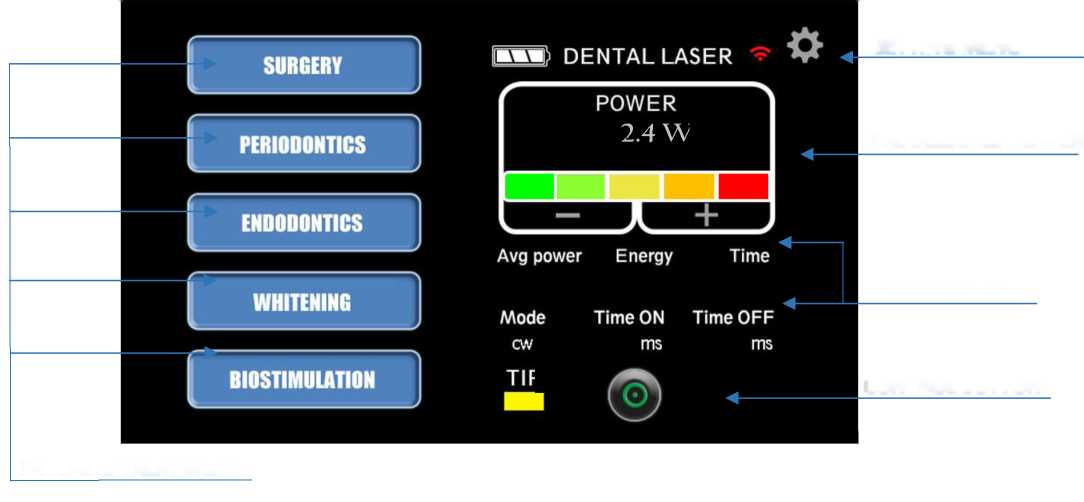 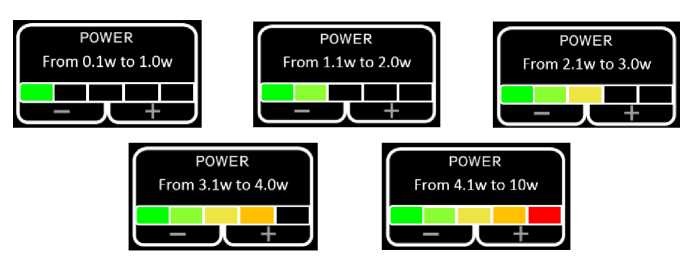 Активация лазера НАЧАЛО ЛЕЧЕНИЯДеактивация лазера ОСТАНОВКА ЛЕЧЕНИЯ!Лазер автоматически перейдет в режим сна, если он не используется в течение нескольких минутЧтобы изменить время активации спящего режима, обратитесь к п. «Разное».Выключение лазера Нажмите на выключатель питания на задней панели устройства в положение OFF (0), чтобы выключить лазер. Аварийная кнопка не имеет функции полного отключения.Устройство должно быть включено в сеть и ни в коем случае не должно быть ограничений, препятствующих отключению вилки. Чтобы отключить изделие от сети, выньте вилку из розетки.Аварийная остановка лазера Аварийная кнопка мгновенно останавливает лазерное излучение вне зависимости от выбранного метода лечения. Предусмотрен красный кнопочный переключатель, хорошо видимый и легко и быстро доступный оператору лазера с рабочего места, находится сверху основного блока и отмечена символом 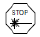 Меню настройки Выбрать   с главного экрана для доступа в меню настроек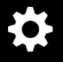 Избранное лечение Выбрать  из меню настроек, чтобы получить доступ к избранному списку лечения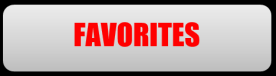 Нажимать    чтобы сохранить изменения.   Нажимать     вернуться на главный экран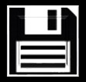 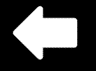 Просто нажмите  , чтобы вернуться на  главный экран без каких-либо измененийЭкраны приведены только для примера. Доступна одинаковая архитектура для всех вариантов исполнения.Список предустановленных процедур По сравнению со стоматологической хирургией с использованием традиционных инструментов, стоматологический лазер имеет преимущества, такие как инвазивность, меньшее кровотечение и меньший послеоперационный отек. При необходимости рекомендуется использовать анестетики. Все предустановленные настройки лечения, связанные с мощностью, обеспечивают быструю, безопасную работу и точное резание при хирургическом лечении. Лазер может использоваться только обученным и квалифицированным персоналомНаправляющий луч Выбрать  из меню настроек, чтобы получить доступ к параметру направляющий луч 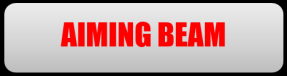 Нажимать  чтобы сохранить изменения.  Нажимать  чтобы вернуться на главный экран.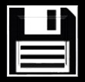 Главный режимВыбрать       из меню настроек, чтобы получить доступ к параметру главный режим.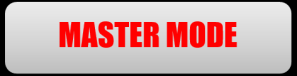 Нажимать  чтобы сохранить изменения.  Нажимать  чтобы вернуться на главный экран.Экран модификацииВыберите лечение     держать его вниз на секунду, чтобы ввести параметр эмиссии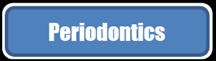 Нажимать  чтобы сохранить изменения.  Нажимать  чтобы вернуться на главный экран.Нажмите только  для возврата на главный экран без сохранения измененийНажмите  для восстановления предыдущей настройки 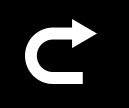 ПроверкаВыбрать      из меню настроек, чтобы получить доступ к проверке.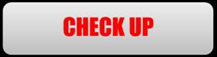 Этот экран позволяет пользователю самостоятельно  проверить правильность работы, нажав 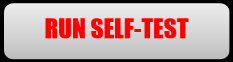 Нажимать  чтобы вернуться на главный экран 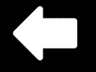 РазноеВыбрать   из меню настроек, чтобы получить доступ к параметру Разное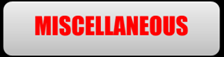 ЯзыкЯркостьАктивация времени снаИнформация об экранеПарольПедаль управления Эта настройка полезна только при замене прилагаемой педали.9. КалибровкаНачало калибровки Перед проведением калибровки убедитесь ещё раз в том, что внешние соединения плотно соединены и луч направлен на испытательную цель. Начните процесс калибровки для всех значений: от минимального 0,1 Вт до максимального 10 Вт.В окне Обслуживания возможно выполнение импульса (выход лазера) через ножное управление. Выходная мощность равна значению, указанному в окне "МОЩНОСТЬ".Установите значения мощности соответственно измерениям, с помощью выбора мощности на дисплее. Для изменения значений (повысить или понизить) просто нажмите "+" или "-" в соответствующей области экрана. Все параметры и ЦАП могут быть сохранены, при нажатии на значок СОХРАНИТЬ.Проверка параметров Проверка следующих параметров:•	Соответствие между установленным лечением и выходной мощностью лазера•	Установленное время импульса•	Состояние устройства•	Регулировка указателя•	Регулировка звукаОбщая проверка Визуальный осмотр Проверьте целостность, внешний вид и чистоту устройства.•	Пластиковое покрытие и рамка основного блока должны быть без вмятин и царапин•	Наконечник и насадки должны быть без царапин и повреждений•	Не использовать одноразовые изделия в случае нарушения целостности упаковкиВсе пластиковые части должны подходить друг другу и без недостатков во время сборки. Все винты должны быть затянуты.Осмотр соединительных частей Убедитесь в том, что все разъемы и индикаторы хорошо прикреплены на своих соответствующих позициях:•	Основной ON / OFF переключатель•	Разъем для кабеля питания•	Разъем для педали•	Индикаторы лазерного излучения LED (Режим ожидания, Режим готовности, Режим работы)Проверка функциональности Проверьте программное обеспечение на разных этапах управления:•	Включите основной переключатель, проверьте уровень звука и красный индикатор. Должно появиться приветственное окно и перейти на главный экран (оператора) после введения правильного пароля. Программное обеспечение должно быть без графических аномалий (ошибок ПО).•	Проверьте соединение между устройством и педалью. Значок соединения меняется от красного до зеленого в течение нескольких секунд.•	Из первоначального режима "ОЖИДАНИЯ" нажмите педаль. НЕ должно быть лазерного излучения; Переключите на режим "ГОТОВНОСТИ" и нажмите педаль. Система переключится на режим "РАБОТЫ". Обратите внимание, что сейчас устройство испускает лазерное излучение. Когда педаль отпущена, система вернется в режим "ГОТОВНОСТИ".•	Из режима "ГОТОВНОСТИ" нажмите на кнопку состояния и перейдите в режим "ОЖИДАНИЯ". Нажмите ту же кнопку и проверьте возврат в режим "ГОТОВНОСТИ".•	На передней панели (снизу слева) основного блока 3 LED индикатора лазерного излучения: когда инструмент в режиме "ОЖИДАНИЯ", индикатор желтый. При переключении на режим "ГОТОВНОСТИ" индикатор становится зеленым. При переключении на режим "РАБОТЫ" индикатор становится красным.•	Во время режима «РАБОТЫ» извлеките разъем соединения. Убедитесь в том, что лазерное излучение остановилось сразу и ошибка "соединения" появилась на экране. Снова вставьте контакт и убедитесь, что сообщение пропало и вернулся режим "ОЖИДАНИЯ"; проверьте, нажав педаль, что устройство не испускает излучение.•	Во время режима " РАБОТЫ" нажмите кнопку экстренной остановки, которая установлена сверху основного блока. Убедитесь в полном выключении системы. Выключите основной переключатель и включите снова для перезагрузки устройства.Проверка настроек •	Проверка процедуры настроек различных опций: язык, контраст, звук. Увеличьте и уменьшите значения и убедитесь в том, что они сохранены после перезагрузки ПО при выключении устройства.Проверка мощности •	Выберите значение низкой мощности: БИОСТИМУЛЯЦИЯ; выбор выходной мощности от волокна измерителем мощности на дисплее основного блока (без наконечника, без насадки): 1Вт +/- 10%•	Выберите значение средней/высокой мощности: ОТБЕЛИВАНИЕ; измерение выходной мощности от волокна измерителем мощности (без наконечника, без насадки): 5Вт +/- 10%•	Убедитесь в том, что охладительная система работает во время режимов "ГОТОВНОСТИ" и "РАБОТЫ".•	Убедитесь в правильном выполнении заранее установленных видов лечения, особенно в правильной работе таймера, пульсаций и выходных значений оптической мощности, чтобы проверить калибровку; проведите все виды лечения на ДОМАШНЕМ окне.•	При проверке изменения звукового сигнала во время импульса в соответствии с непрерывной волной и импульсным режимом.Проверка наконечника при соединении с устройством •	Открутите защитный колпачок наконечника и убедитесь в отсутствии повреждений на резьбовой части основания. После того как открутите колпачок снимите его и проверьте на наличие повреждений, после чего вкрутите колпачок обратно.•	Попробуйте установить одноразовую насадку, закрутив колпачок для крепления и убедитесь, что она не вываливается. Проверка маркировки•	Проверьте маркировку соответственно следующей информации. Маркировка находится на задней части устройства, сверху и на педали.Маркировки безопасности лазера включают предупреждения об опасности для оператора и информацию о параметрах лазерного устройства и изделий, входящих в состав. Данные маркировки должны быть всегда чётко видны и читаемы.10. Информация о маркировке медицинского изделия Макеты маркировки медицинского изделия 10.2 Символы11. Электромагнитная совместимость ПРАВИЛА ЭМС (ЭЛЕКТРОМАГНИТНОЙ СОВМЕСТИМОСТИ)Наличие правил для электромагнитной совместимости необходимо обеспечить для безопасности принадлежностей и систем там, где присутствуют электромагнитные явления разной степени интенсивности в том месте, где данные принадлежности обычно используются.Для обеспечения электромагнитной совместимости устройство должно правильно функционировать с его комплектующими.Лазер прибор электромедицинского назначения требует особых мер предосторожности в отношении ЭМС (Электромагнитной Совместимости) и должен быть установлен и введен в эксплуатацию в соответствии с информацией об ЭМС. Портативные и мобильные устройства радиосвязи могут повлиять на работу лазера.Устройство нельзя использовать рядом с другими приборами, размещать устройство на приборы или под ними.Не используйте кабели или аксессуары, отличные от указанных. Используйте только кабели и аксессуары, рекомендуемые производителем. Использование альтернативных кабелей может привести к неисправности, увеличению излучения или снижению помехоустойчивости лазера.ПОМЕХОУСТОЙЧИВОСТЬРЕКОМЕНДОВАННОЕ ЗНАЧЕНИЕ ПРОСТРАНСТВЕННОГО РАЗНОСА 12. Анализ рисковОтчет по управлению рисками представляет собой краткое изложение окончательных результатов процесса прохождения испытаний управления рисками. Отчет об управлении рисками действует как проверка или контроль качества, который обеспечивает уверенность в том, что план управления рисками был выполнен правильно, общий остаточный риск является приемлемым и что существуют механизмы для сбора производственной и постпроизводственной информации.Процесс системы управления рискамиПроцесс системы управления рисками будет осуществляться в соответствии со стандартом ISO 14971.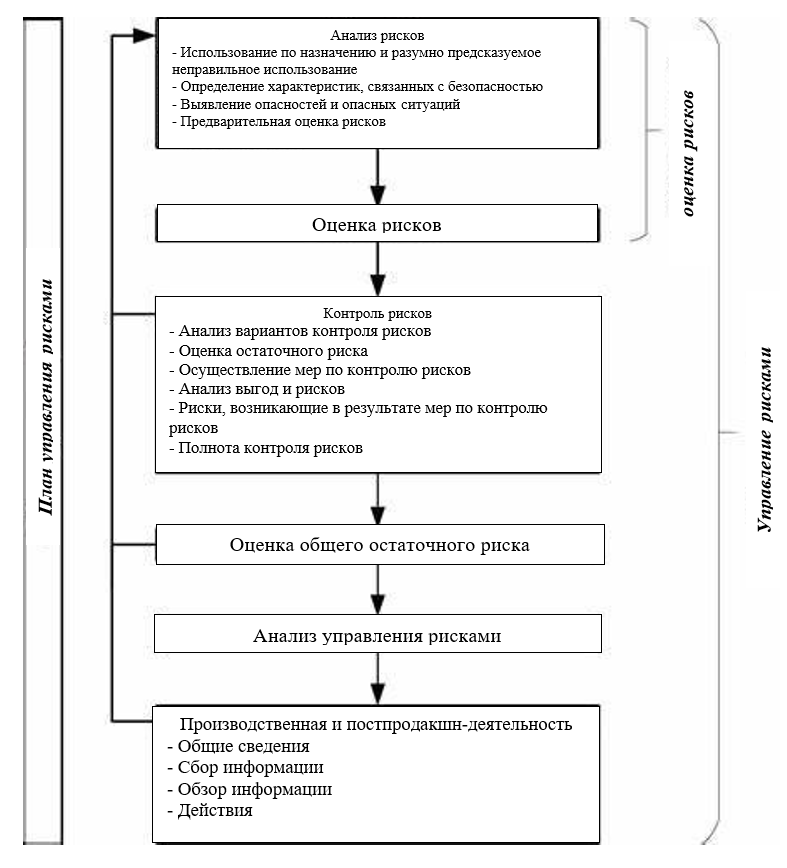 Подробная информация указана в Отчете об управлении рисками от 27.09.2021.13 Очистка, дезинфекция, стерилизация медицинского изделия 13.1 Очистка Все операции по очистке должны проводиться только при выключенном и отсоединенном от сети медицинском изделии.Устройство не требует специальной очистки, но желательно соблюдать следующие общие правила:а) Содержите рабочую зону в чистоте, используя пылесос для удаления грязи и пыли.б) Используйте мягкую ткань для очистки металлических или пластмассовых поверхностей устройства. Будьте осторожны, не повредите маркировку безопасности.в) Не используйте острые инструменты для очистки труднодоступных мест.г) Не пытайтесь очистить внутренние части наконечника для насадок, диод очень хрупок и может сломаться.д) Избегайте использование агрессивных средств.Никогда не оставляйте наконечник для насадок без защиты. Всегда надевайте защитный колпачок. Если жидкость, дым, пар или пыль проникнет внутрь, это может спровоцировать повреждение лазера. Категорически запрещается смотреть прямо внутрь отверстия. Эффективность и срок службы оптического волокна зависят от хорошей очистки. При наличии загрязнений на конце коннектора (лицевой стороне волокна) рекомендуется чистка ватным тампоном, смоченным в чистом ацетоне13.1.1 Очистка наконечника для насадокРекомендовано чистить выход светодиода раз в неделю для обеспечения оптимальной выходной мощности.Всегда надевайте защитный колпачок после снятия насадок13.2 Дезинфекция насадок для биостимуляции и отбеливанияОчищайте внешний корпус только марлей, смоченной дезинфицирующим средством (рекомендуется химическое средство для инструментов на основе цетримида/хлоргексидина). Оставьте изделия внутри марли на 10 минут. Вытрите насухо новой марлей и убедитесь, что внутри привинчиваемой детали нет остатков.Данные принадлежности нельзя стерилизовать в автоклаве.13.3 Стерилизация 13.3.1 Стерилизация наконечника для насадокОтсоедините кабель от наконечника для насадокПоместите корпус наконечника в стандартный пакет для автоклавирования (не входит в состав медицинского изделия)Корпус наконечника для насадок стерилизуется перед применением методом паровой стерилизации при температуре 134°C 5 минут.Минимальное время высыхания 7 минут, дайте остыть в течение 20 минут перед использованием изделия.Рекомендуется автоклавировать наконечник перед первым использованием. Процессы стерилизации в паровом автоклаве должны выполняться в соответствии со стандартами UNI EN ISO 17665-1:2007. Для наконечника для насадок рекомендуется один цикл автоклавирования.13.3.2 Стерилизация одноразовых насадокОдноразовые насадки поставляются в нестерильном виде и упакованными в небольшой пакет, пригодный для стерилизации в автоклаве. Провести стерилизацию перед первым использованием:•	Поместите одноразовую насадку в пакете, пригодном для стерилизации в автоклав•	Одноразовые насадки стерилизуются перед применением методом паровой стерилизации при температуре 134°C 5 минут.•	Остудите в течение 20ти минут перед использованиемПеред стерилизацией необходимо проверить целостность упаковки. В случае нарушения целостности упаковки для стерилизации, рекомендуется заменить данную упаковку на неповрежденную.Рекомендовано автоклавировать насадку перед первым использованием не больше 2х раз. Пакет для стерилизации, в котором поставляется одноразовая насадка, предназначен только для одного цикла стерилизации. Перед вторым циклом стерилизации необходимо поместить одноразовую насадку в новый пакет для стерилизации (не входит в состав медицинского изделия).14 Техническое обслуживание медицинского изделия Если вы заметили заметное снижение выходной мощности вашего лазера, обратитесь в службу технической поддержки уполномоченного представителя производителя медицинского изделия.Рекомендуется проверять калибровку медицинского изделия каждые два года. Любая проверка должна проводиться уполномоченным персоналом с использованием утвержденных инструментов, способных измерять выходную мощность лазера.Максимальный допуск между мощностью, отображаемой на экране и мощностью прибора составляет 20 % в режиме непрерывного излучения (CW).Все операции по техническому обслуживанию должны проводиться только при выключенном 
и отсоединенном от сети медицинском изделии.Для предоставления безопасного оборудования и использования его пользователями программа превентивного технического обслуживания встроена для содействия техническому обслуживанию оборудования в хорошем и исправном состоянии. Периодические инспекции содействуют безопасности всего предприятия и вспомогательных средств, сохраняя оборудование в хорошем рабочем состоянии и действуя согласно руководству производителя. Регулярные инспекции, проверки и замена или ремонт оборудования и рабочих систем способствуют сохранности объектов предприятия.Превентивное техническое обслуживание (ПТ) является уходом и обслуживанием оборудования при должном рабочем состоянии, проводя систематические инспекции, обнаружение и исправление начальных сбоев как до их возникновения, так и до их перехода в серьезные дефекты. Техническое обслуживание включает в себя проверки, измерения, регулирования и замену частей, которые направлены специально для предотвращения возникновения неисправностей.14.1 Общая информацияМеры по техническому обслуживанию направлены на три основные категории•	Регулярное Техобслуживание - Меры, проводимые во время пользования оборудованием. Данные меры предсказуемы, их можно планировать и закладывать в бюджет. Как правило, данные меры спланированы на основе временных и измерительных параметров, полученных путем превентивных или прогнозируемых стратегий технического обслуживания. Некоторые примеры являются частью визуального наблюдения, очистки, функциональных тестов, измерений рабочего объема, основных тестов.•	Испытания техобслуживания - Меры, включающие использование тестов оборудования для оценки состояния в выключенном состоянии. Данные меры предсказуемы, их можно планировать и закладывать в бюджет. Они могут быть спланированы по времени или измерениям, могут быть спланированы для совпадения с запланированными перебоями оборудования. •	Диагностические Тесты - Меры, включающие использование тестирующего оборудования для оценки состояния оборудования после необычных случаев, таких как сбой оборудования/ремонт/замена или в случае подозрения на изношенность. Данные меры не прогнозируемы и не могут быть спланированы, потому что они требуются после вынужденных перебоев. Некоторые примеры являются электрическими тестами калибровки.14.2 ПроцедурыПланированиеЕжегодная инвентаризация оборудования совершается и документируется наряду со спланированным превентивным техобслуживанием, ремонтным прогнозированием и долгосрочным планом заменыОснованный на инвентаризации календарь создан, для руководства персонала ПТ в совершении своевременного обслуживания и техобслуживания всего оборудования. Календарь постановляет ПТ срок на ежегодной основеПроанализированные устройства и оборудование, включая объекты во владении предприятия, поставляемые поставщиком или арендованныеПревентивное Техобслуживание совершается согласно установленной процедуре. ПТ совершается согласно руководству производителяХранение ОтчетаОтдельный файл или секция с вкладышами заметок созданы для каждой детали оборудования касательно ПТ. Охватывающий материал включает процедуру техобслуживания для каждого объекта и части оборудования, а также все руководства по применению.Файл или секция с вкладышами включают специальный журнал устройства/оборудования к документу по выполнению техобслуживания. Запись заметок проведенного ПТ и любых проблем по выполняемому обслуживанию. При выявлении проблем, записываются коррективные мерыВ случае, когда техобслуживание не может быть совершено, причина, указанная наряду с планом действий для выполненияЗаписи сохраняются в течение пяти (5) лет до тех пор, пока другие требования не установлены государственными/федеральными нормами и уставамиИнспекцииСоздано расписание для определения всех инспекций, которые совершаются на регулярной основе. Инспекции проверяют, чтобы все оборудование было в рабочем состоянии, эстетически приятно, чистое и без угроз безопасностиЧек-листы инспекций созданы для следующего:ОборудованиеВнешняя инспекция проводится и документируется ежегодноИнспекция оборудования включает по крайней мере:Очистку и функциональность области выхода лазераСоединенияАккумулятор (по возможности)Вентиляционные каналыЭлектронные соединенияАварийное освещениеСигнализацииРегулярная инспекция сигнализации спланирована в чек-листах каждые 6 месяцев. Сигнализации проверяются, чтобы убедиться в том, что они в рабочем состоянии.Рабочие Заказы и Запросы на ОбслуживаниеСистема рабочих заказов установлена для всего персонала, управляющих и сотрудников ПТ, проводящих оперативную связь в отношении проблем оборудования Система рабочих заказов включает такую документацию, как:ПроблемаДата возникновения проблемыКто был уведомленКоррективные меры (обслуживание, ремонт или замена)Дата выполненияОграниченияДанные резюмированные рекомендации по техобслуживанию для медицинского оборудования предписывают читателю соответствующие рекомендации. Безопасность во время ТехобслуживанияПроведение техобслуживания для медицинского оборудования может быть опасным. Электрическая и механическая энергия могут привести к травме и смерти при неправильном управлении. Все техобслуживание должно проводиться в соответствии с общим процессом безопасности. Анализ опасности работы (АОР) также должен быть проведен. Подрядчики и другие люди, работающие с разрешением, должны быть обучены и должны следовать АОР и разрешенным процедурам.15 Системные ошибки Система отображения также предназначена для индикации того, какую ошибку предложил лазер. Сообщение об ошибке сопровождается прерывистым звуковым сигналом, длительность звукового импульса – не менее 0,2с.Лазер не будет работать, пока система сначала не устранит ошибку, а затем не перейдет в режим ГОТОВО.Перечень системных ошибок16 Условия эксплуатации, транспортировки, хранения16.1 Условия эксплуатации ТЕМПЕРАТУРА: 10 ÷ 30 °C ВЛАЖНОСТЬ: 30 ÷ 70%АТМОСФЕРНОЕ ДАВЛЕНИЕ: 70 ÷ 160 кПаПеред использованием лазера важно, чтобы пользователь соблюдал некоторые указания:Желательно беречь лазер от прямых солнечных лучей, чтобы избежать возможного перегрева системы;Не размещайте лазер рядом со стенами или в других местах, которые могут уменьшить воздухообмен;Разместите лазерное устройство на безопасном расстоянии от других механизмов, чтобы избежать возможных электромагнитных помехВо время работы не накрывайте машину вещами или одеждой16.2 Условия транспортировки ТЕМПЕРАТУРА: 5 ÷ 50 °CВЛАЖНОСТЬ: 30 ÷ 70%АТМОСФЕРНОЕ ДАВЛЕНИЕ: 50 ÷ 160 кПаЛазер является хрупким устройством, и его транспортировка должна осуществляться очень осторожно, чтобы предотвратить серьезные повреждения.Во избежание повреждений не транспортируйте устройство, если оно полностью не упаковано внутри его коробки для транспортировки.Лазер   подвержен повреждениям при отсутствии бережного обращения. С лазером нужно ВСЕГДА бережно обращаться и не допустимо его трясти, бросать, ронять или пинать.16.3 Условия хранения ТЕМПЕРАТУРА: 5 ÷ 50 °CВЛАЖНОСТЬ: 30 ÷ 70%, без конденсацииАТМОСФЕРНОЕ ДАВЛЕНИЕ: 50 ÷ 160 кПаЛазер следует хранить в прохладном, сухом месте, когда он не используется. Закрывайте устройство, если оно не используется продолжительное время. Храните устройство в месте, где оно случайно не упадет.Убедитесь, что наконечник закрыт защитным колпачком, чтобы предотвратить повреждение оптической линзы пылью и/или другими частицами.Перед использованием убедитесь, что стоматологический лазер находился в вышеперечисленных условиях не менее 2 часов перед включением.Берегите лазер от прямых солнечных лучей, чтобы избежать перегрева системы.Не размещайте лазер рядом со стенами или в других местах, которые могут уменьшить воздухообмен.17 Упаковка медицинского изделия Упаковка медицинского изделия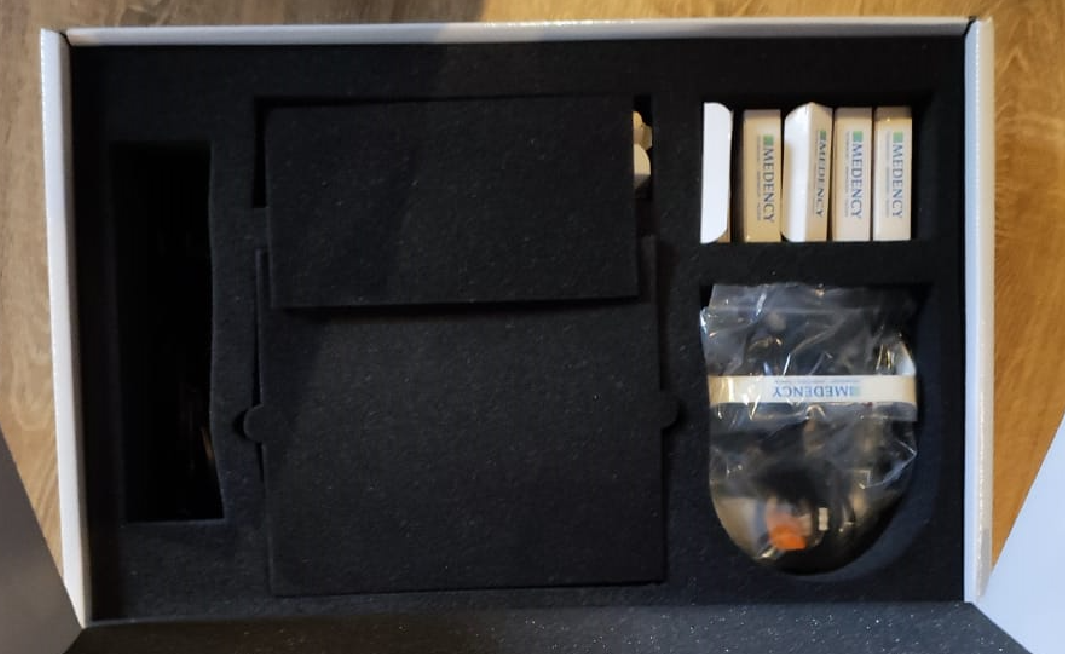 18 Гарантия. Срок эксплуатации Гарантийный срок эксплуатации медицинского изделия 12 месяцевНастоящая гарантия не распространяется на любые дефекты, сбои или повреждения, вызванные неправильным обслуживанием и уходом. Medency Srl не будет обязана предоставлять гарантию на ремонт и ущерб, возникший в результате действий, предпринятых другим персоналом, не уполномоченным компанией Medency Srl.Чтобы получить обслуживание по данной гарантии, клиент через уполномоченного представителя должен связаться с Medency Srl и сообщить о неисправности.Заказчик несет ответственность за транспортировку и любые расходы по страхованию при возврате продукции из учреждения, предоставляющего услугу. Medency Srl, получив подтверждение сметы, отремонтирует продукцию по гарантии. Транспортные расходы оплачиваются заказчиком.При транспортировке рекомендуется использовать оригинальную упаковку. Medency Srl не принимает 
в ремонт оборудование, отправленное без оригинальной упаковки. Транспортный ущерб и небрежность 
не покрываются гарантией.Используя эту гарантию, MEDENCY Srl отремонтирует или, по своему усмотрению, заменит любой продукт, возвращенный в отдел обслуживания клиентов в течение гарантийного срока, при условии, что рассмотрение технической службой доказывает, что дефект товара произошел по вине сотрудников Medency Srl.При возникновении вопросов, проблем или недостатков в отношении медицинского изделия обращайтесь в адрес уполномоченного представителя производителя:Срок эксплуатации медицинского изделия 8 лет.19 Перечень национальных и международных нормативных документов/стандартов, которым соответствует медицинское изделие Производитель:MEDENCY SRL (Меденси СРЛ)Адрес места нахождения юридического лица:Piazza della Libertà 49 - 36077 Altavilla Vicentina (Vicenza), Italy (Пьяцца делла Либерта 49 - 36077 Альтавилла Вичентина (Виченца) ИталияМесто производства медицинского изделия:Piazza della Libertà 49 - 36077 Altavilla Vicentina (Vicenza), Italy (Пьяцца делла Либерта 49 - 36077 Альтавилла Вичентина (Виченца)) ИталияНомер телефона:+390444371462 Адрес электронной почты:Info@medency.comУполномоченный представитель производителя (изготовителя) медицинского изделия в Российской Федерации:Общество с ограниченной ответственностью «СОМТЭК»(ООО «СОМТЭК»)Адрес места нахождения юридического лица:129515, г.Москва, ул.Академика Королева, д.13, стр.1, эт.8, комн.801, оф.66Номер телефона:+7 (495) 120-09-69Адрес электронной почты:E-mail: sales@greendent.ru Идентификационный номер налогоплательщика:9717089288Класс потенциального риска применения медицинского изделия в соответствии с номенклатурной классификацией медицинских изделий2б2бКод Общероссийского классификатора продукции для медицинского изделия26.60.13.17026.60.13.170Вид медицинского изделия в соответствии с номенклатурной классификацией медицинских изделий317730317730Наименование программного обеспеченияSW-LAMED0 - REV.09/16SW-LAMED0 - REV.09/16Класс программного обеспеченияВВКлассификация безопасности по ГОСТ Р МЭК 60601-1Тип защиты от поражения электрическим токомКласс IIКлассификация безопасности по ГОСТ Р МЭК 60601-1Степень защитыΙΡΧΟ Педаль IPX1Классификация безопасности по ГОСТ Р МЭК 60601-1Режим работыНепродолжительный режим работы, макс. 3 мин. ВКЛ. / 2 мин. ВЫКЛЛазер стоматологический MEDENCYЛазер стоматологический MEDENCYВариант исполненияPrimoRapidoДлина волны/ максимальная мощность излучения980нм ±10% / 10Вт ±5%810±10%нм / 10Вт±5%Входное напряжение100 – 240 В переменного тока100 – 240 В переменного токаВыходное напряжение19 В постоянного тока, 4,74А19 В постоянного тока, 4,74АЧастота50-60 Гц±3Гц50-60 Гц±3ГцРежим излученияНепрерывная волна (CW) и Импульсная волна (Pulsed)Непрерывная волна (CW) и Импульсная волна (Pulsed)Класс лазерного устройства44Класс изоляции и степень примененияII - тип BF  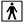 Рабочая часть без защиты от разряда дефибриллятораII - тип BF 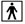 Рабочая часть без защиты от разряда дефибриллятораГабариты205x130x60мм ±5%205x130x50мм ±5%Вес1.85 кг ±5%1.5 кг ±5%Система охлаждениявоздушнаявоздушнаяВнешние соединенияБлок + ножной переключательБлок + ножной переключательЭлектропитание педали управления25 В, 50/60 Гц25 В, 50/60 ГцУсилие, приложенное к рабочей поверхности педали45Н45НРазъемSMA 905SMA 905Длина кабеля2÷3м ±5%2м ±5%Расхождение выхода направленного луча (N.A.)12,7° (0.22) ± 10%12,7° (0.22) ± 10%Номинальное опасное расстояние для глаз 1,291 м1,945 мВыходная мощность лазераот 1 до 10 Втот 1 до 10 ВтЗащита от анестетиковУстройство несовместимо с использованием смеси воспламеняющихся анестетиков в воздухе, кислороде или закиси азота.Устройство несовместимо с использованием смеси воспламеняющихся анестетиков в воздухе, кислороде или закиси азота.Диаметр оптического волокна320 мкм 320 мкмПодача лазераУправление ножным переключателемУправление ножным переключателемРегулировка длительности излученияот 1 до 180 секундот 1 до 180 секундУровень звуковой мощности (на расстоянии 1 м)не более 55дБА ± 5%не более 55дБА ± 5%Устойчивость мощности излучения± 20%± 20%Тип аккумуляторной батареи основного блока3.7V аккумулятор (14.8V & 1550mA) 3.7V аккумулятор (14.8V & 1550mA) Тип аккумуляторной батареи педали управленияБатарейки 2А (не перезаряжаемые)Батарейки 2А (не перезаряжаемые)Наименование медицинского изделияИзображение изделияХарактеристикиХарактеристикиОсновной блок 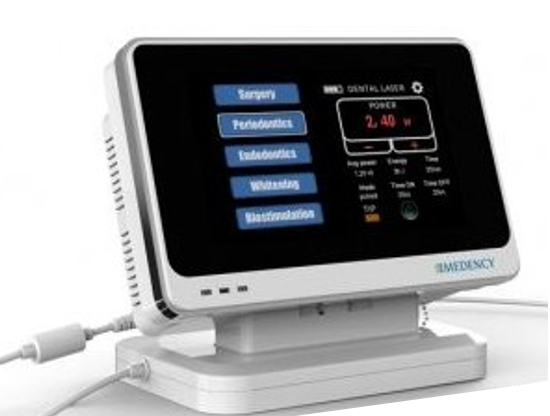 Размер сенсорного экрана15,5 х 9 см ±5%Вес: 1,85 кг ±5%Размер сенсорного экрана15,5 х 9 см ±5%Вес: 1,85 кг ±5%Наконечник для насадок, с кабелем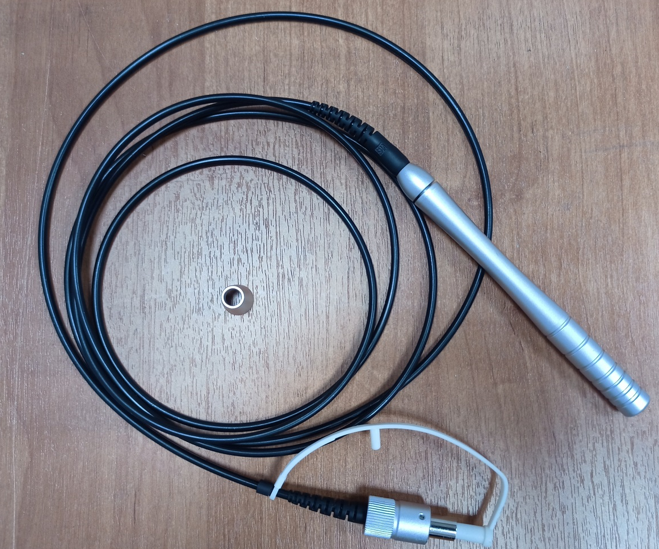 Длина наконечника: 11 см ± ±5%Длина кабеля: 1,5 м ±5%Длина наконечника: 11 см ± ±5%Длина кабеля: 1,5 м ±5%Педаль управления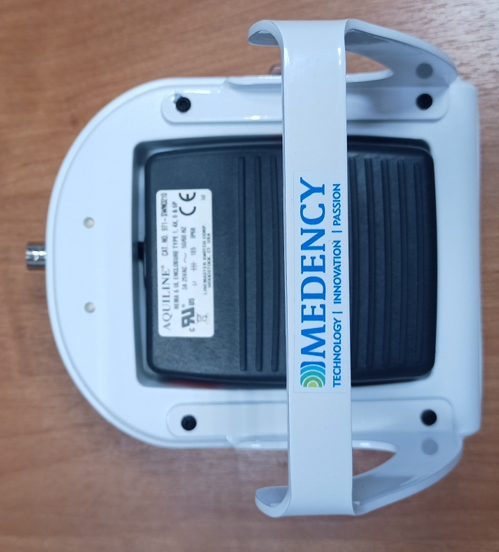 При питании от батареек:Напряжение 3В постоянного тока.При питании от кабеля:Сила тока 3АНапряжение 25 ВЧастота 50/60ГцКабель педали управления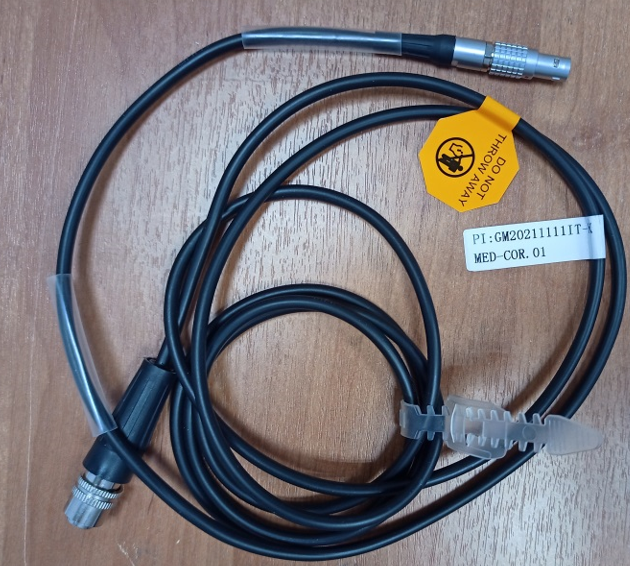 Длина кабеля: 2 м ± 5%Внешний источник питания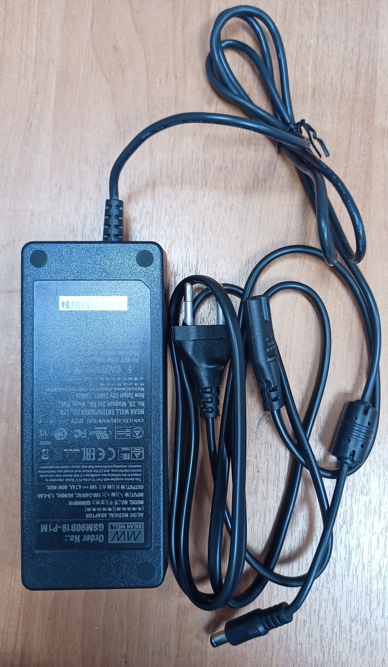 Сам внешний источник:Может питаться от сети переменного токаНапряжение 100-240 ВЧастота 50/60 ГцСила тока 4,74АКабель подключаемый:Сила тока 2,5 АЗащитные очки MEDENCY:- Очки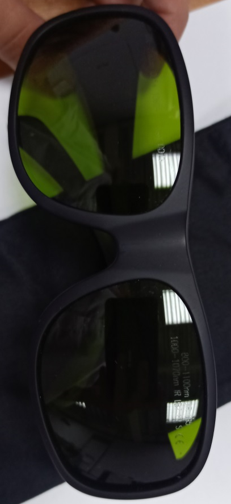 Очки защитные открытого типа со светофильтрами зеленого цвета.- Чехол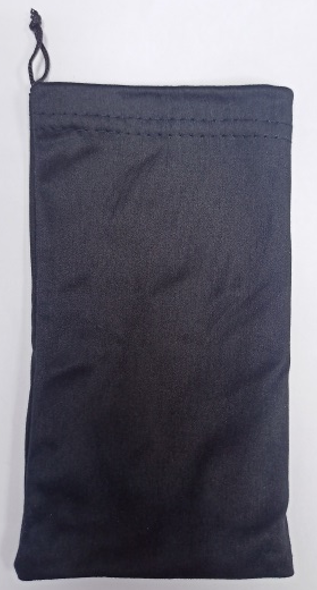 Длина 18 см ±5%Ширина 10 см ±5%- Шнурок- Салфетка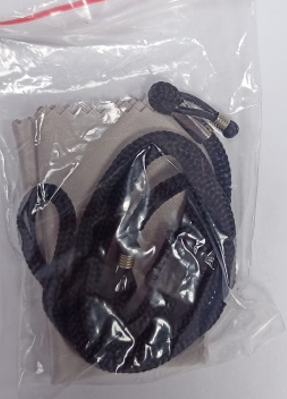 Длина шнурка 72 см ±5%Размер салфетки: 13,5 х 13,5 см  ±5%Насадки одноразовые желтые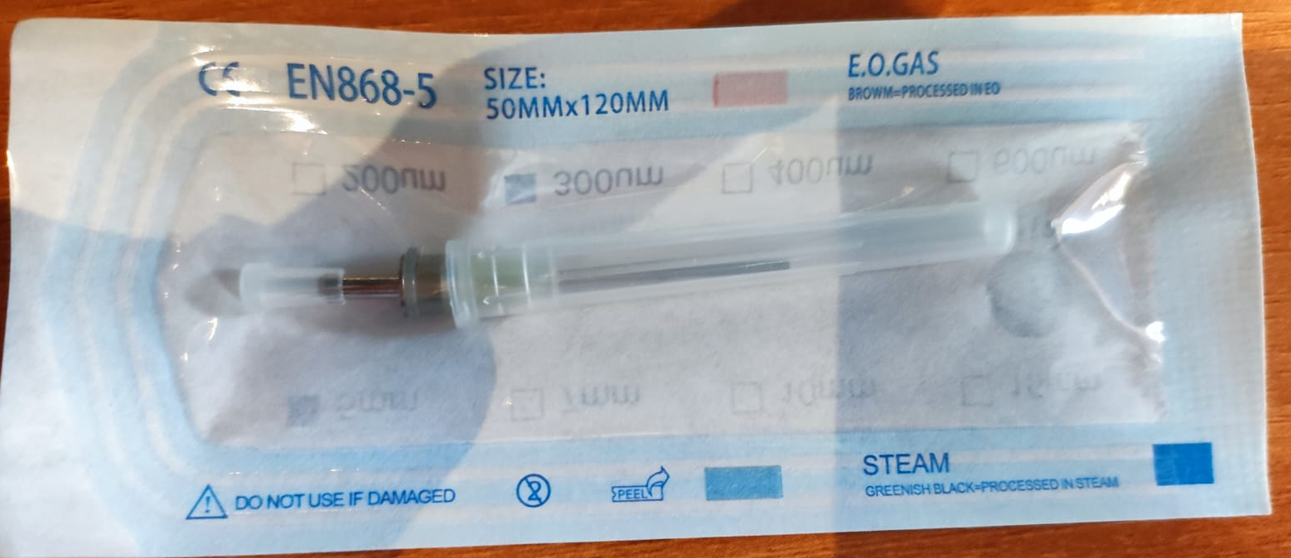 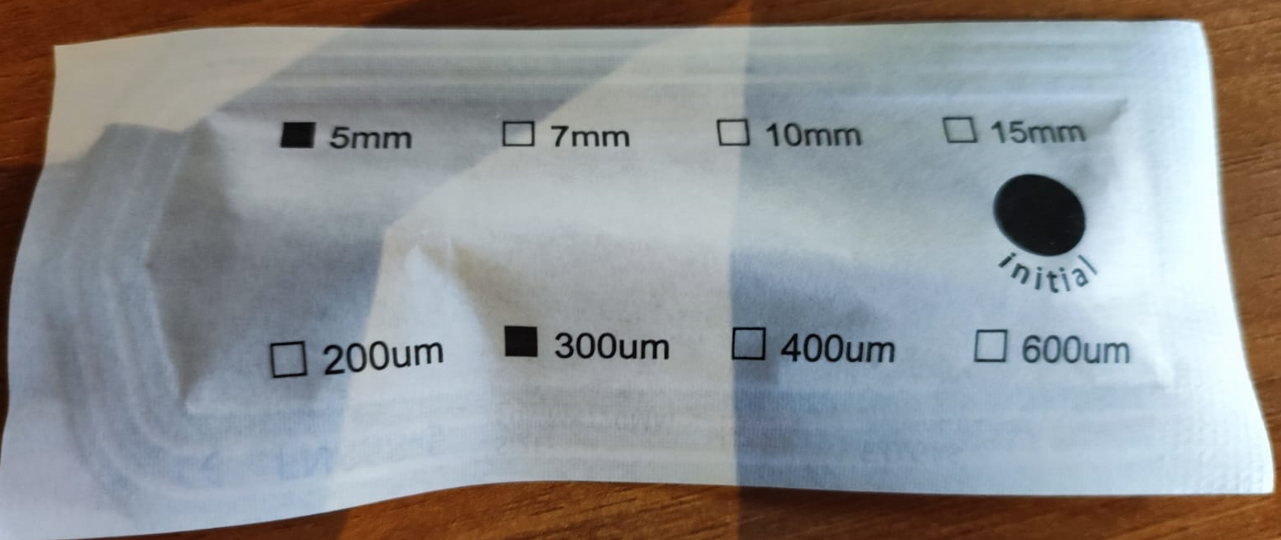 Диаметр 300 мкмДлина 5 ммНасадки одноразовые розовые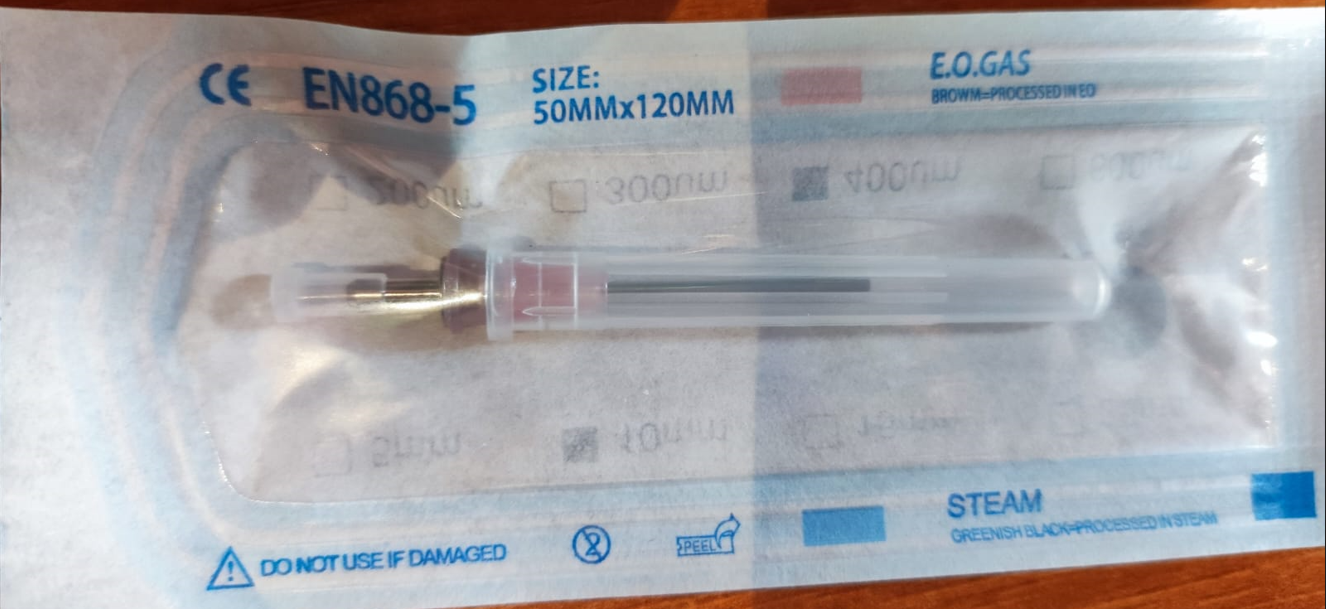 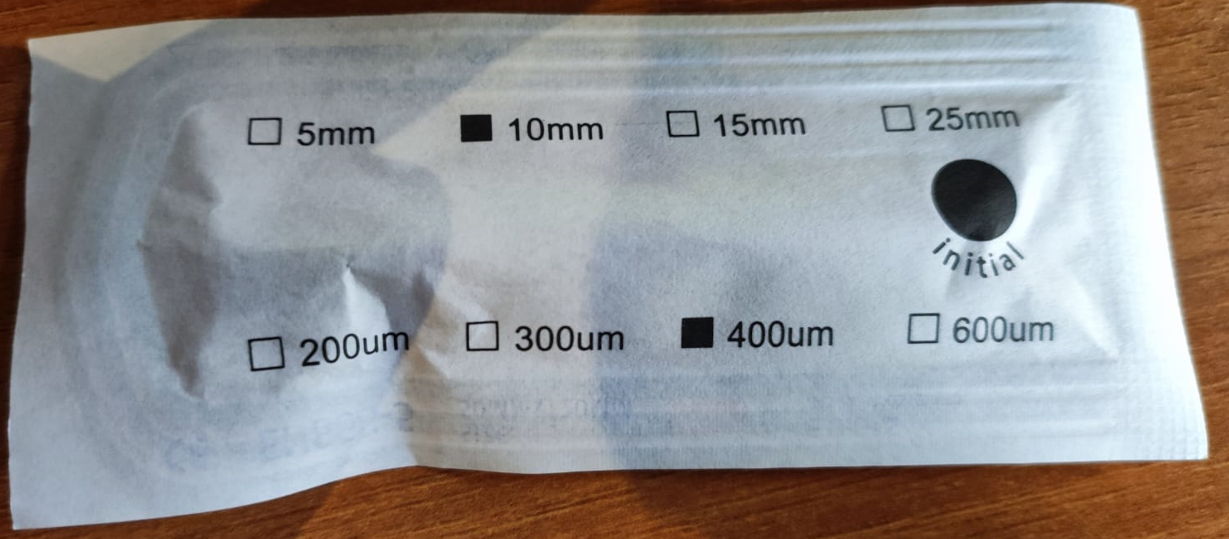 Диаметр 400 мкмДлина 10 ммНасадки одноразовые зеленые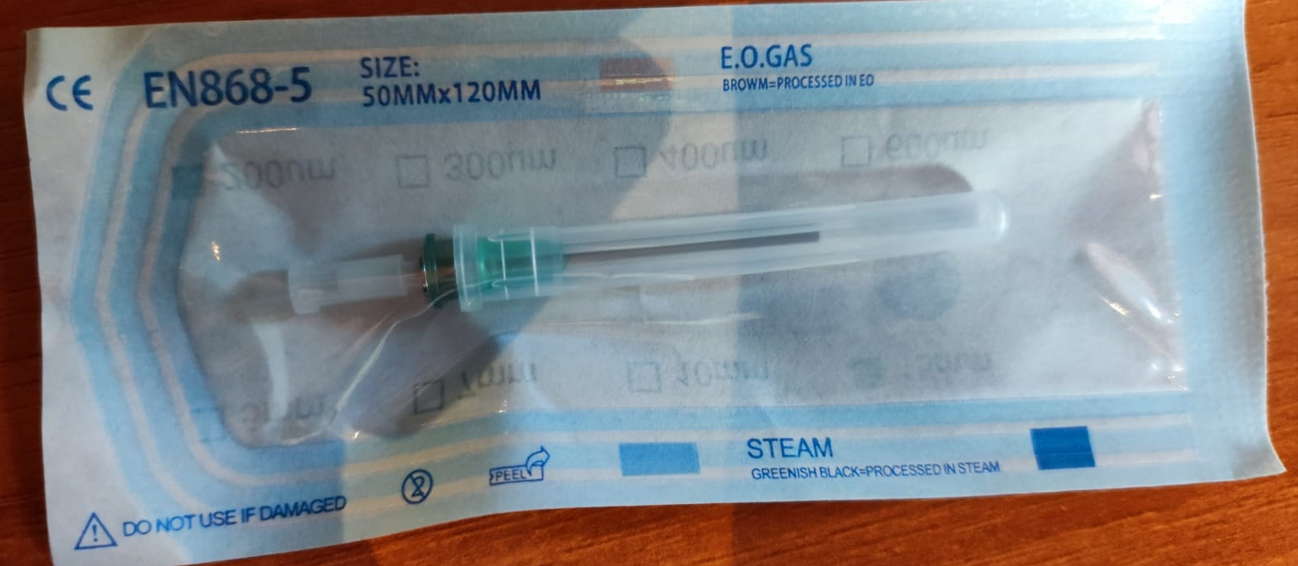 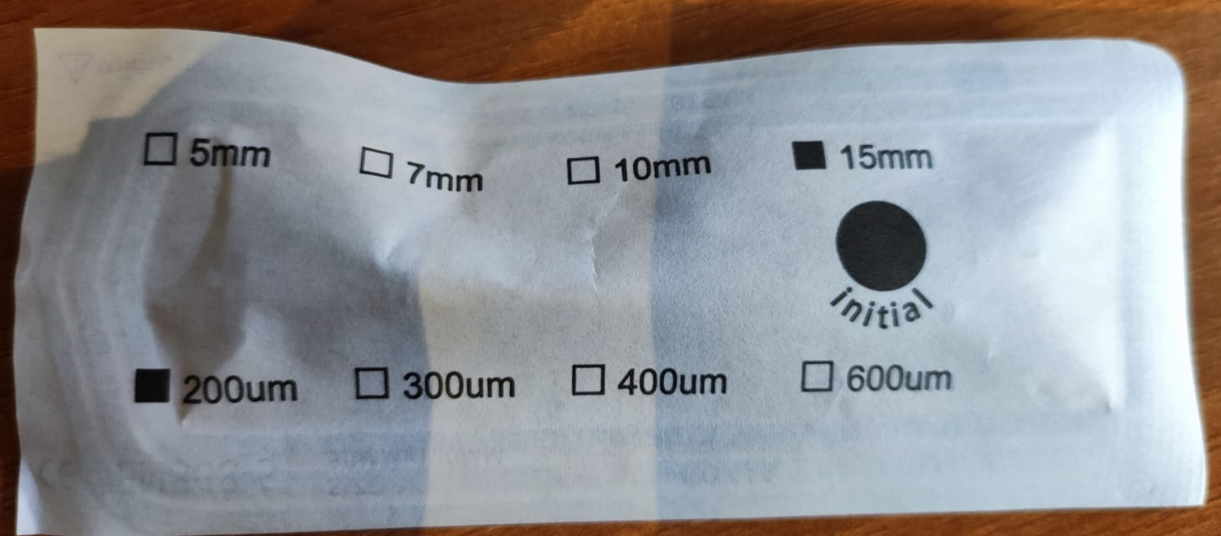 Диаметр 200 мкмДлина 15 ммНаконечник для биостимуляции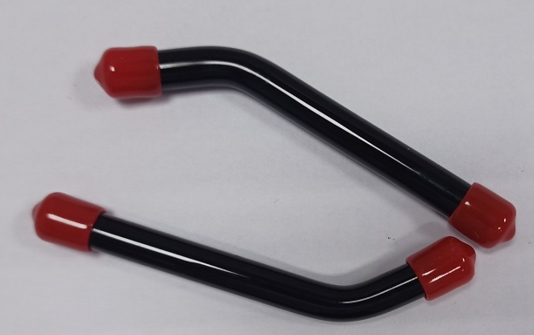 В упаковке: 8,5 см ±5%Без упаковки: 8 см ±5%Наконечник для отбеливания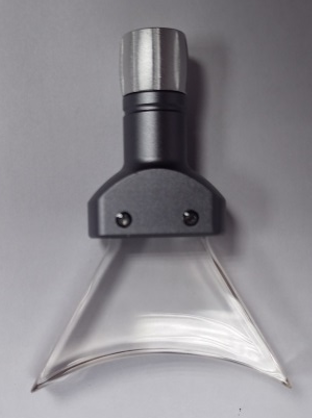 Длина:В упаковке 13 см ±5%Без упаковки 5 см ±5%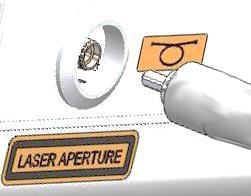 Подключение наконечника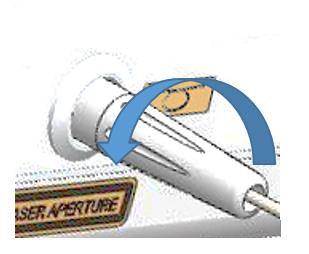 Отключение наконечникаВозьмите коннектор и вставьте его в отверстие для оптоволокна. Поверните разъем по часовой стрелке до полной остановки.Открутите против часовой стрелки и медленно потяните назадЦветДиаметрДлинаПрименениеЗеленый200 мкм15 ммЭндодонтияЖелтый300 мкм5 ммХирургияРозовый400 мкм10 ммПародонтология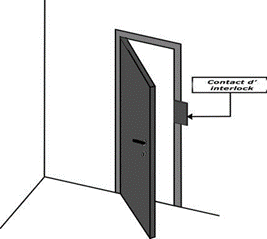 Блокировка – это защитное устройство. Оно поставляется уже подключенным в задней части основного блока устройства и может быть подключено по замкнутому контуру к входной двери в комнату, предназначенную для лазерных процедур. Если дверь открыта, это гарантирует автоматическое прекращение лазерного излучения. Гипотетически эта система безопасности служит для защиты глаз человека, который входит в помещение без необходимых мер предосторожности (очки). п/пНаименование изделия или детали и принадлежности (исследуемые)Материалы, применяемые при изготовленииВид контакта с организмом (по ГОСТ ISO 10993-1-2021)Насадки одноразовые желтыеЖёсткий пластик ПВХ Марка Hytrel
Кварцевое оптоволокно PCS, цвет: желтый P109CИзготовитель: MEDENCY SRLКратковременный (менее 24 ч.) контакт с поврежденной или подверженной повреждению слизистой оболочкой, костной тканью, дентиномНасадки одноразовые зеленыеЖёсткий пластик ПВХ Марка Hytrel
Кварцевое оптоволокно PCS, цвет: зеленый RAL6032,Изготовитель: MEDENCY SRLКратковременный (менее 24 ч.) контакт с поврежденной или подверженной повреждению слизистой оболочкой, костной тканью, дентиномНасадки одноразовые розовыеЖёсткий пластик ПВХ Марка Hytrel
Кварцевое оптоволокно PCS, цвет: красный RAL3014Изготовитель: MEDENCY SRLКратковременный (менее 24 ч.) контакт с поврежденной или подверженной повреждению слизистой оболочкой, костной тканью, дентиномУпаковка насадок одноразовыхPABUS01.5Изготовитель: MEDENCY SRLКратковременный (менее 24 ч.) контакт с неповрежденной кожей человекаНасадки для биостимуляции Сплав металла Марка 304. Стекло N-SK8Изготовитель: MEDENCY SRLКратковременный (менее 24 ч.) контакт с неповрежденными слизистыми оболочкамиНасадки для отбеливанияСплав металла Марка 304, Пластик полиметилметакрилат Изготовитель MEDENCY SRLКратковременный (менее 24 ч.) контакт с неповрежденными слизистыми оболочкамиЗащитные очки MEDENCYПВХ и лазерный поглотитель RSA-120
изготовитель MEDENCY SRLКратковременный (менее 24 ч.) контакт с неповрежденной кожейКорпус наконечника для насадок, с кабелемАлюминий сплав 2011
изготовитель MEDENCY SRLКратковременный (менее 24 ч.) контакт с неповрежденной слизистой оболочкой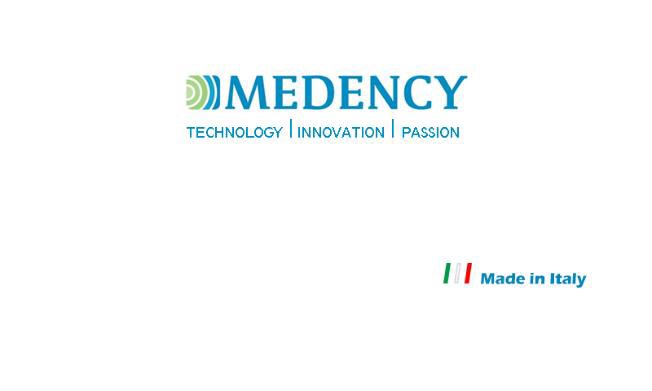 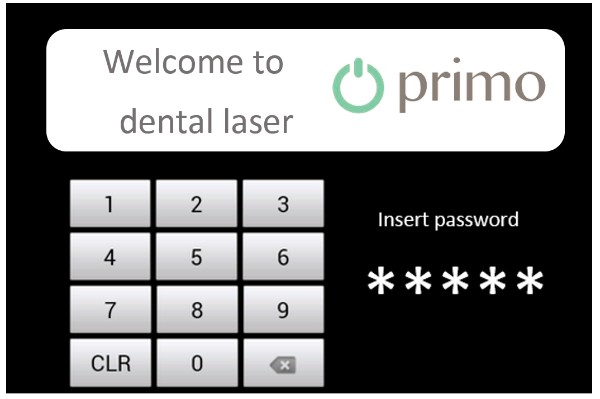 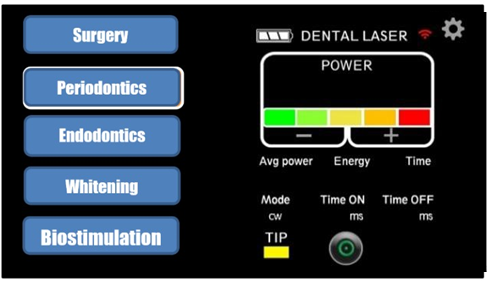 Система перейдет на ГЛАВНЫЙ экран, где указаны пять избранных процедур на выбор:Хирургия, ПародонтологияЭндодонтия, Отбеливание.Биостимуляция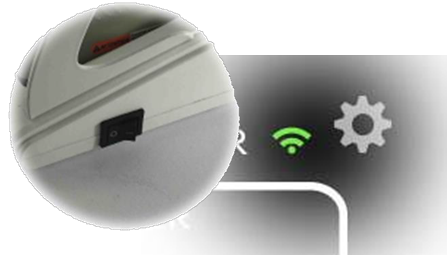 Включите педаль, нажав кнопку ON/OFF сбоку педали.Индикатор беспроводного сигнала показывает соединение между основным блоком и педалью. Убедитесь, что индикатор отображается зеленым цветом.МЕТОД ЛЕЧЕНИЯПредварительно выбранный вид лечения, который можно изменить в любое времяСОСТОЯНИЕ БАТАРЕИПозволяет проверять заряд батареиПЕДАЛЬ УПРАВЛЕНИЯСостояние соединения педали управленияМЕНЮ НАСТРОЕКПозволяет изучать и изменять настройки ПРЕДВАРИТЕЛЬНО ВЫБРАННАЯ МОЩНОСТЬМощность, заранее установленная для предпочитаемого леченияШКАЛА МОЩНОСТИЦветовая шкала может изменяться, если Вы измените вид лечения или предварительно выбранную мощность.КНОПКА УПРАВЛЕНИЯПозволяет переходить из режима ожидания в состояние готовности и режим работыПАРАМЕТРЫ ИЗЛУЧЕНИЯ: В выбранном методе лечения предустановлен рекомендуемый режим лазерного излучения. Параметры излучения позволяют оператору иметь полный контроль над настройками лазерного излучения.Средняя Мощность: среднее от излучаемой мощности при выбранном методе лечения (Вт)Энергия: Энергия, излучаемая во время режима работыВремя: Время излученияTon: время импульсаToff : период времени между двумя последовательными импульсамиРежим: позволяет пользователю выбирать между двумя разными способами работы: Непрерывная волна (CW) и Импульсная волна (Pulsed)Выбор способа работы определяется установкой Ton и Toff параметров.CW  Ton = 0, Toff = 0CW режим не предоставляет интервала времени импульса.Pulsed  Ton = 10 мс, Toff = 10 мс  Ton = 30 мкс, Toff = 70 мкс  Ton = 25 мс, Toff = 50 мсВ Пульсовом режиме пользователь может изменять запуск импульса и интервал времени.РАБОЧИЙ ЦИКЛСоотношение (%) между Ton (время пульса) и Toff (интервал времени между двумя последовательными импульсами).РЕЖИМ ОЖИДАНИЯНажмите  чтобы перейти в состояние ГОТОВНОСТИ 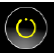 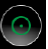 ГОТОВ/РАБОТАИз состояния ГОТОВНОСТИ  возможно перейти в режим РАБОТЫ и начать запуск лазера, нажав педаль управления. Отпустите педаль управления, чтобы остановить лазер и вернуться в режим ГОТОВНОСТИ. При работе лазера снизу экрана основного блока будет светиться правый красный индикатор ВОЗВРАТ В РЕЖИМ ОЖИДАНИЯИз режима ГОТОВНОСТИ нажмите,   чтобы вернуться в режим   ОЖИДАНИЯ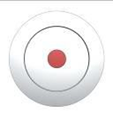 В ЭКСТРЕННОМ СЛУЧАЕ, нажмите кнопку «Стоп», чтобы вызвать немедленное отключение машины и любого излучения. Не забудьте перевести аварийный выключатель в положение OFF (0) после нажатия аварийной кнопки.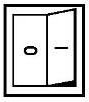 Нажмите главный выключатель.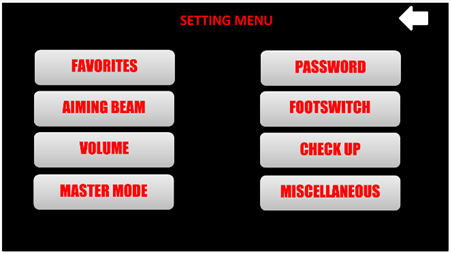 Этот экран позволяет пользователю вносить изменения в некоторые настройки системыПо окончании смены нажмите  для возвращения на главный экран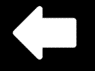 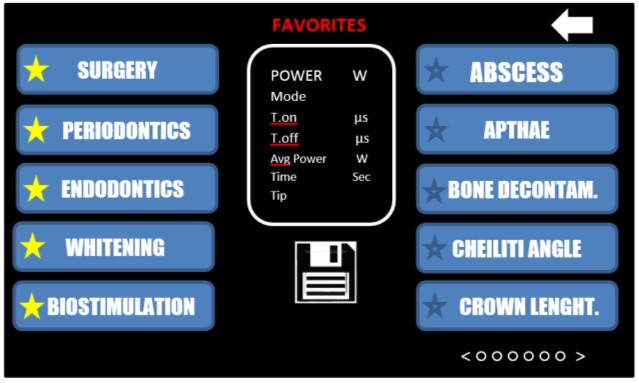 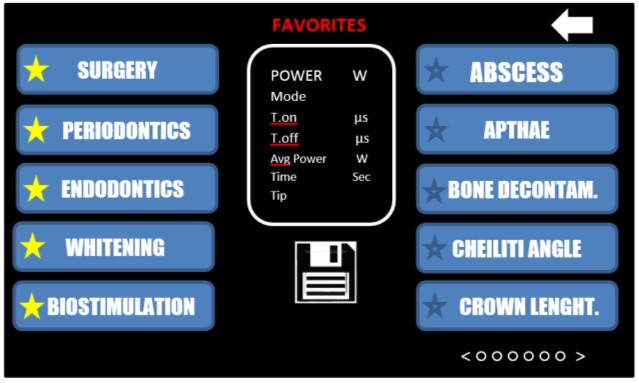 Этот экран позволяет пользователю вносить изменения в несколько настроек лечения и выбирать избранные.Слева на экране доступны все предварительно выбранные процедуры, а справа список тех, которые можно добавить.Нажимать  для прокрутки списка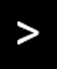 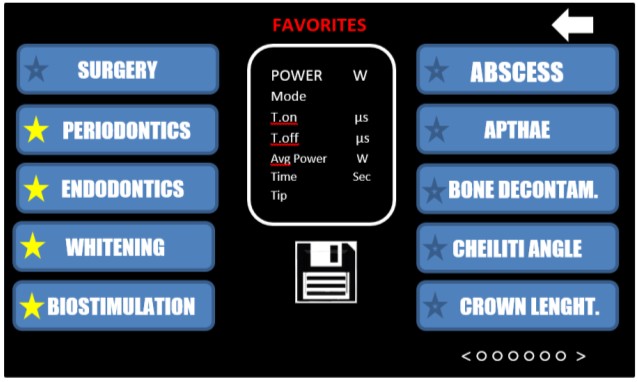 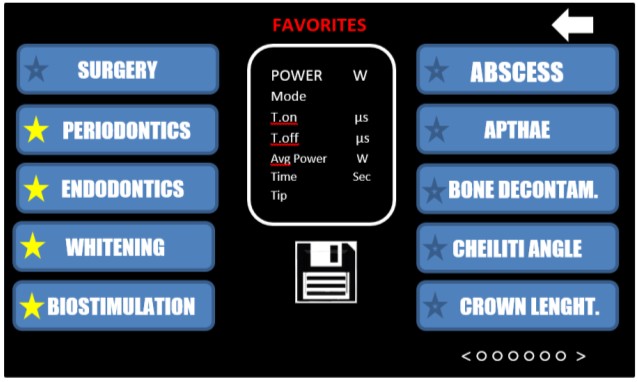 Нажатие  , например, избранное лечение будет отменено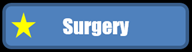 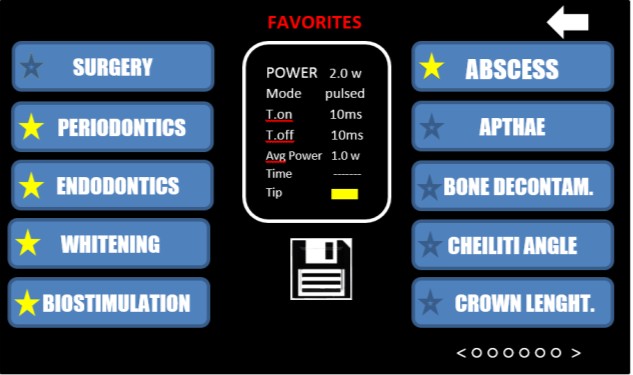 Нажатие   , например, из списка процедур справа, изменит его на избранное.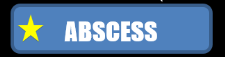 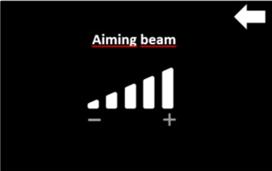 Этот экран позволяет пользователю увеличивать или уменьшать мощность прицельного луча.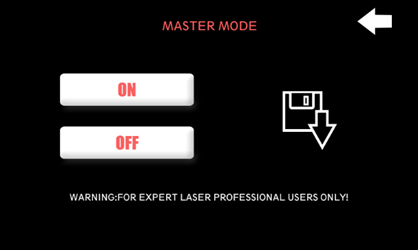 Этот экран позволяет оператору активировать основной режим, который позволяет оператору, нажимая кнопку лечения, изменять значения мощности, времени и режима излучения.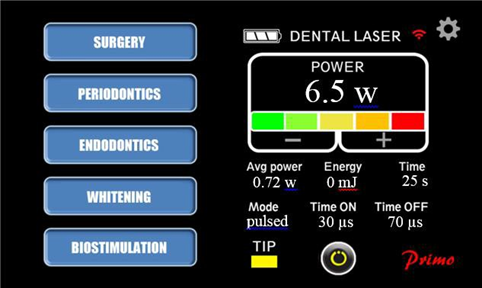 На главном экране выберите лечение, которое хотите изменить. 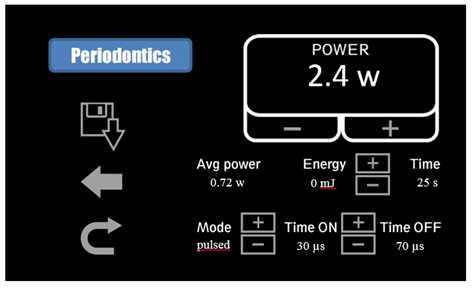 Нажимать    или     , чтобы изменить значение мощности  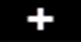 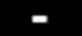 Нажимать     или     изменить другие параметры, как время выключения(T. off) время включения (T. on)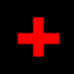 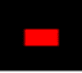 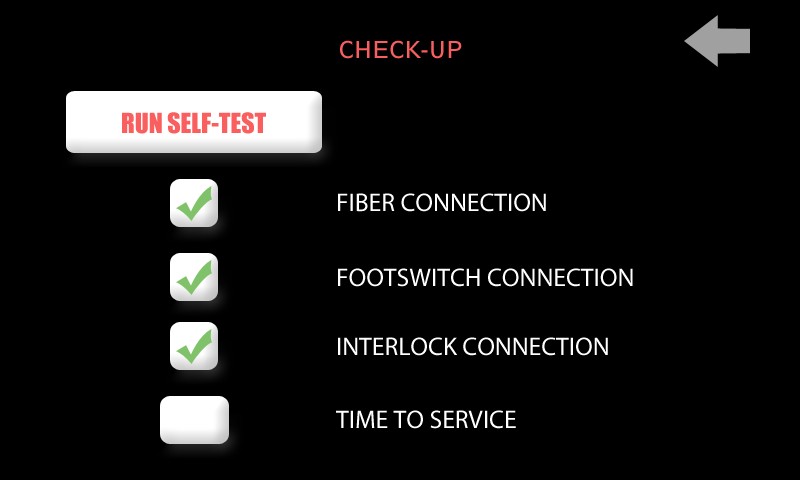 Этот экран позволяет пользователю проверить состояние некоторых компонентов устройства, таких как:- подключение наконечника- Подключение педали управления- Блокировочное соединение- Время обслуживания (если активирован)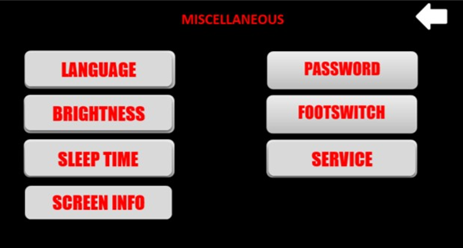 Этот экран позволяет пользователю настроить семь типов параметров:ЯзыкПарольЯркостьПедаль управленияАктивация времени снаОбслуживаниеИнформация об экране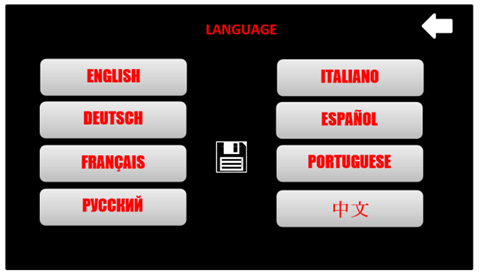 Этот параметр позволяет пользователю выбрать необходимый язык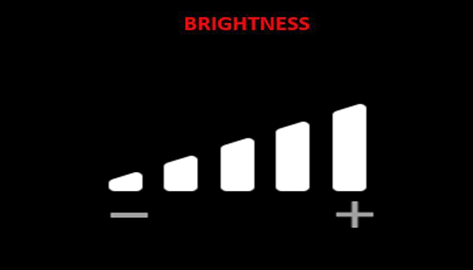 Этот параметр позволяет пользователю увеличивать или уменьшать яркость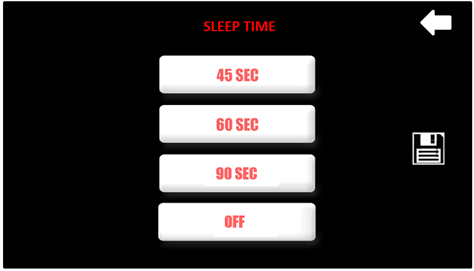 Этот параметр позволяет пользователю выбрать время (в секундах), которое переводит в режим энергосбережения, когда оно включено, но не используется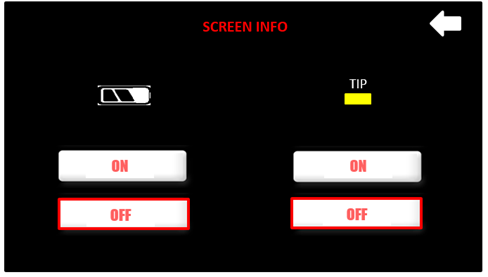 Этот параметр позволяет пользователю активировать или деактивировать видимость (на главном кране) состояние заряда аккумулятора и цвет рекомендуемой одноразовой насадки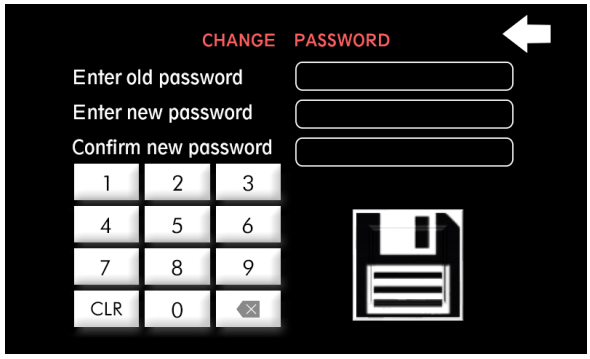 Этот параметр позволяет пользователю изменить пароль устройства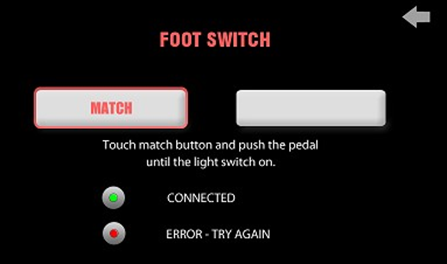 Этот параметр позволяет пользователю проверять состояние подключения НОВОЙ педали с устройством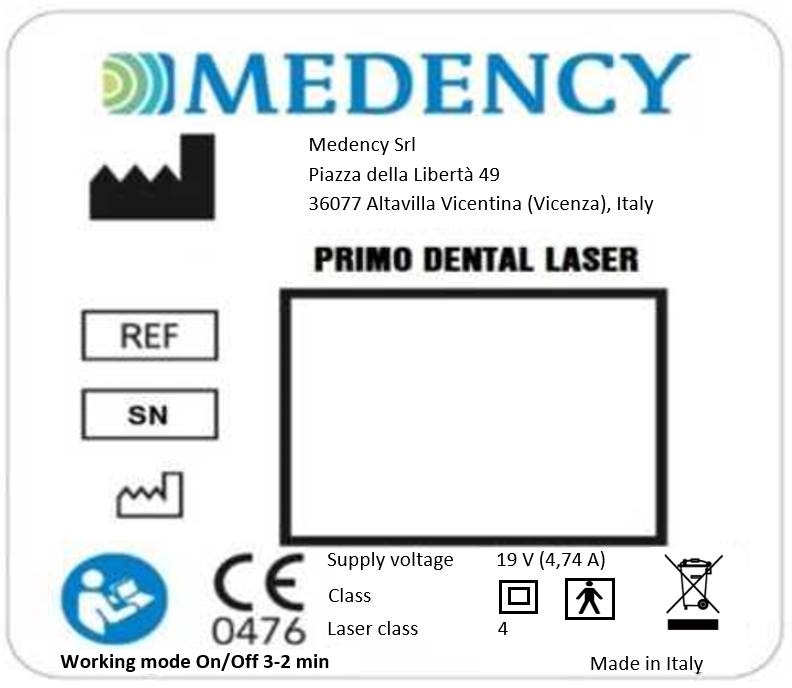 Макет маркировки медицинского изделияМакет маркировки медицинского изделияМакет маркировки медицинского изделия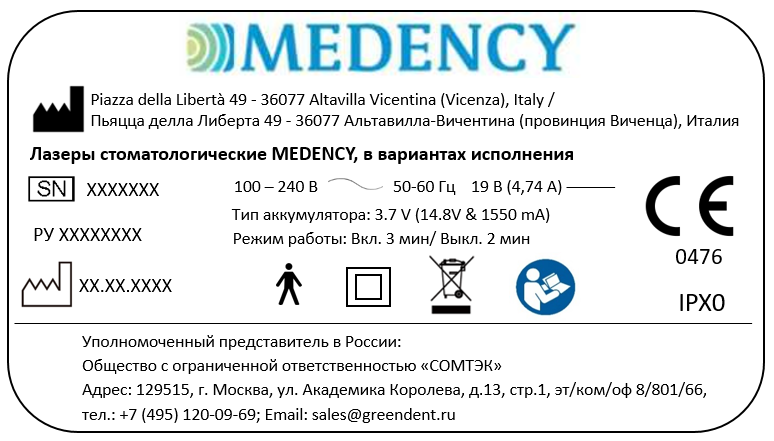 Макет маркировки медицинского изделия на русском языкеМакет маркировки медицинского изделия на русском языкеМакет маркировки медицинского изделия на русском языке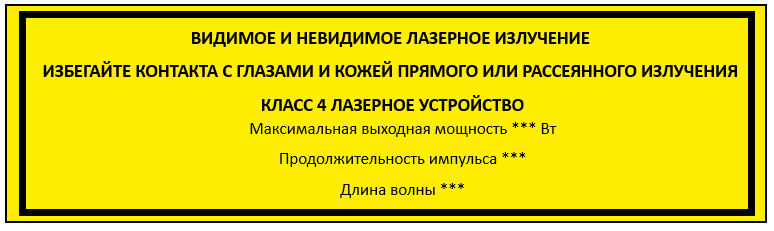 Макет информационной маркировкиМакет информационной маркировкиМакет информационной маркировки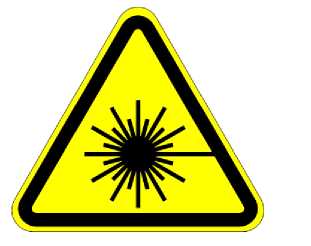 Предупреждающая табличка о лазерном излучении расположена на задней стороне устройства.Предупреждающая табличка о лазерном излучении расположена на задней стороне устройства.Предупреждающая табличка о лазерном излучении расположена на задней стороне устройства.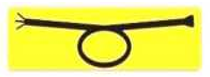 Апертура лазера находится на конце наконечникаАпертура лазера находится на конце наконечникаАпертура лазера находится на конце наконечника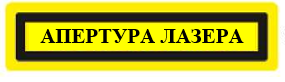 Предупреждение: апертура лазераПредупреждение: апертура лазераПредупреждение: апертура лазера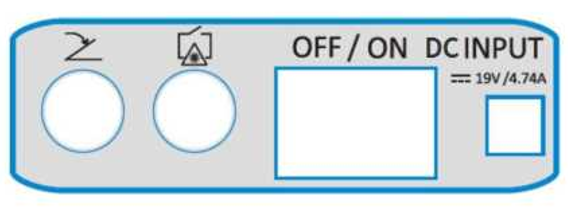 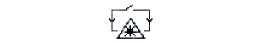 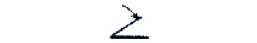 Разъем блокировкиРазъем блокировкиРазъем педали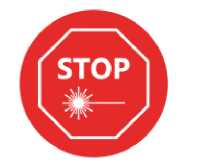 Аварийная остановкаОтносится к кнопке остановки лазерного излученияАварийная остановкаОтносится к кнопке остановки лазерного излученияАварийная остановкаОтносится к кнопке остановки лазерного излучения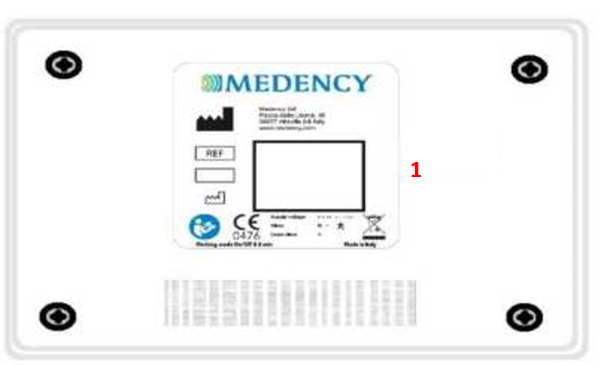 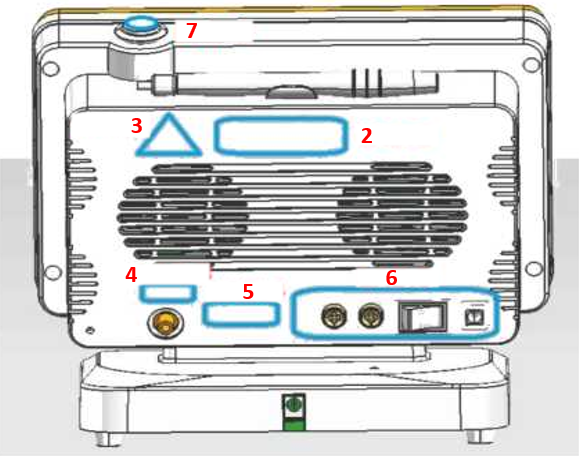 Расположение маркировки на нижней части основного блокаРасположение маркировки на задней части основного блокаРасположение маркировки на задней части основного блока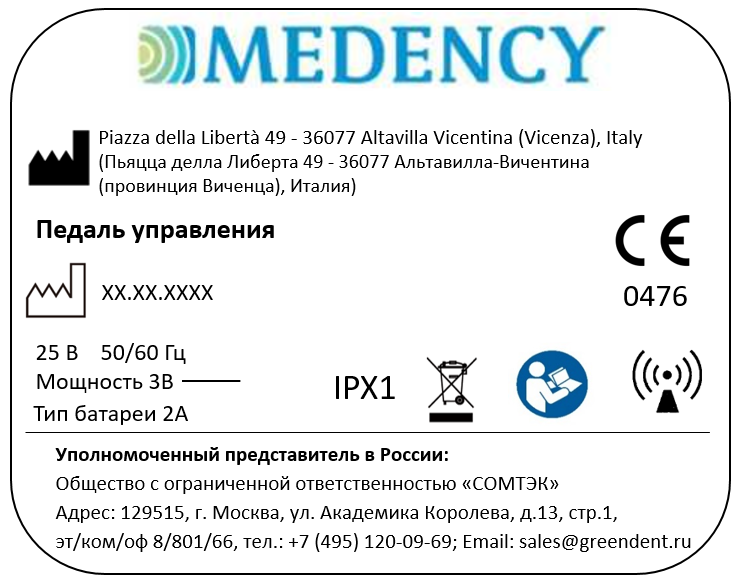 Макет маркировки педалиМакет маркировки педалиМакет маркировки педали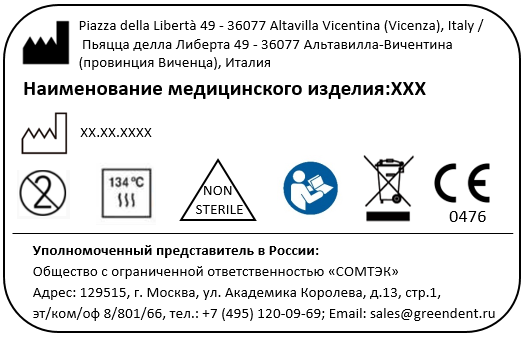 Макет маркировки одноразовых насадокМакет маркировки одноразовых насадокМакет маркировки одноразовых насадок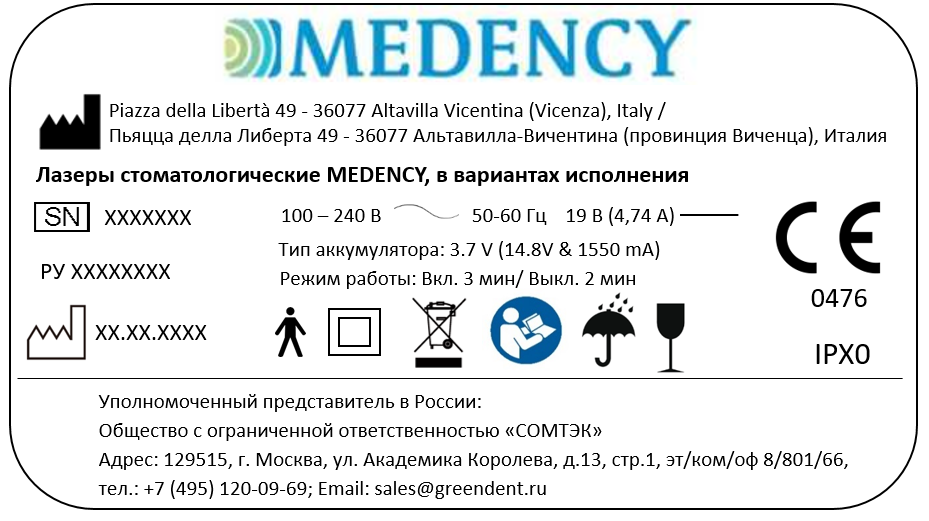 Макет маркировки упаковки медицинского изделияМакет маркировки упаковки медицинского изделияМакет маркировки упаковки медицинского изделия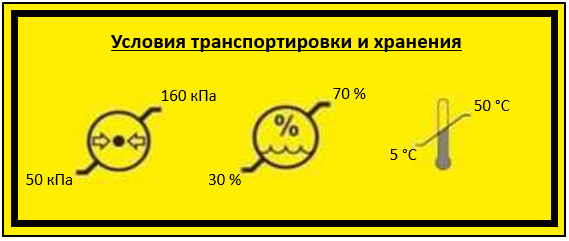 Макет дополнительной маркировки условий транспортировки и храненияМакет дополнительной маркировки условий транспортировки и храненияМакет дополнительной маркировки условий транспортировки и хранения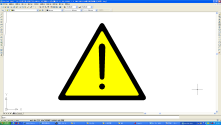 Осторожно!(Фон: желтый; символ и контур: черный)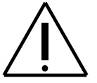 Внимание!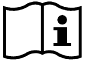 Рабочие инструкции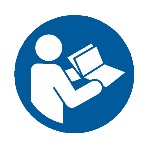 См. руководство пользователя(Фон: синий; символ: белый)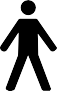 РАБОЧАЯ ЧАСТЬ ТИПА В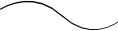 Переменный ток IPX0IPX1Защита от вертикально падающих капель воды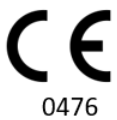 Маркировка CE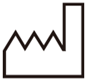 Дата изготовления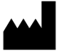 Изготовитель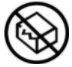 Не использовать при повреждении упаковкиАварийная остановка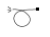 Лазерная апертура находится на конце наконечника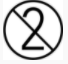 Не использовать повторно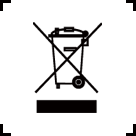 Способ утилизацииСерийный номер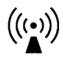 Неионизирующее электромагнитное излучение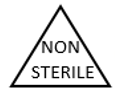 Не стерильно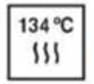 Стерилизация паром или сухим теплом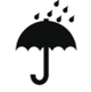 Беречь от влаги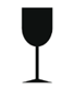 Хрупкое, обращаться осторожно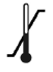 Предел температуры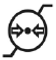 Ограничение атмосферного давления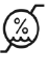 Диапазон влажностиРуководство и заявление производителя – электромагнитное излучениеРуководство и заявление производителя – электромагнитное излучениеРуководство и заявление производителя – электромагнитное излучениеСтоматологический лазер предназначен для использования в электромагнитной среде, указанной ниже. Пользователь должен обеспечить применение данного медицинского изделия в указанной электромагнитной обстановкеСтоматологический лазер предназначен для использования в электромагнитной среде, указанной ниже. Пользователь должен обеспечить применение данного медицинского изделия в указанной электромагнитной обстановкеСтоматологический лазер предназначен для использования в электромагнитной среде, указанной ниже. Пользователь должен обеспечить применение данного медицинского изделия в указанной электромагнитной обстановкеТест на излучениеСоответствиеЭлектромагнитная среда - руководствоРадиоизлучениеCISPR 11Группа 1Лазер использует радиочастотную энергию только для своих внутренних функций. Поэтому его радиоизлучение очень низкое и не может вызвать помех в работе расположенного поблизости электронного оборудования.РадиоизлучениеCISPR 11Класс БЛазер подходит для использования во всех структурах, кроме бытовых, а также тех, в которых непосредственно используется общественная сеть электропитания низкого напряжения, которая снабжает здания для бытовых нуждГармоническое излучениеКласс АЛазер подходит для использования во всех структурах, кроме бытовых, а также тех, в которых непосредственно используется общественная сеть электропитания низкого напряжения, которая снабжает здания для бытовых нуждКолебания напряжения/ мерцающее излучениеСоответствуетЛазер подходит для использования во всех структурах, кроме бытовых, а также тех, в которых непосредственно используется общественная сеть электропитания низкого напряжения, которая снабжает здания для бытовых нуждРуководство и заявление производителя  - устойчивость к электромагнитным помехамРуководство и заявление производителя  - устойчивость к электромагнитным помехамРуководство и заявление производителя  - устойчивость к электромагнитным помехамРуководство и заявление производителя  - устойчивость к электромагнитным помехамУстройство стоматологический лазер используется в электромагнитном окружении, как описано ниже. Пользователь медицинского изделия должен убедиться, что устройство используется в таком окруженииУстройство стоматологический лазер используется в электромагнитном окружении, как описано ниже. Пользователь медицинского изделия должен убедиться, что устройство используется в таком окруженииУстройство стоматологический лазер используется в электромагнитном окружении, как описано ниже. Пользователь медицинского изделия должен убедиться, что устройство используется в таком окруженииУстройство стоматологический лазер используется в электромагнитном окружении, как описано ниже. Пользователь медицинского изделия должен убедиться, что устройство используется в таком окруженииИспытание помехоустойчивостиIEC 60601Испытательный уровеньУровень соответствияЭлектромагнитная среда - руководствоЭлектростатический разряд (ESD) в соответствии с IEC 61000-4-4 Контактный разряд ±6 кВВоздушный электроразряд ±8 кВКонтактный разряд ±6 кВВоздушный электроразряд ±8 кВПол должен быть деревянным, бетонным или покрыт плиткой, и если пол покрыт синтетическим материалом, относительная влажность должна составлять минимум 30%.Электрические быстрые переходные процессы/выбросы в соответствии с IEC 61000-4-4±2 кВ для сетевого шнура±1 кВ для линий ввода/вывода±2 кВ для сетевого шнура±1 кВ для линий ввода/выводаДля обеспечения качества в коммерческой или больничной среде необходимо использовать сетевое питание.Выбросы напряжения в соответствии с IEC 61000-4-5Двухфазное напряжение ±1 кВОднофазное напряжение ±2 кВДвухфазное напряжение ±1 кВОднофазное напряжение ±2 кВДля обеспечения качества в коммерческой или больничной среде необходимо использовать сетевое питание.Кратковременные понижения, краткие перебои и изменения напряжения источника питания в соответствии с IEC 61000-4-11<5% UT, непрерывно 0,5 цикла (на UT,> 95% посадка напряжения)<40% UT, непрерывно 5 цикла (на UT,> 60% посадка напряжения)<70% UT, непрерывно 25 цикла (на UT,> 30% посадка напряжения)<5% UT, непрерывно 95 цикла (на UT,> 95% посадка напряжения)<5% UT, непрерывно 0.5 цикла (на UT,> 95% посадка напряжения)<40% UT, непрерывно 5 цикла (на UT,> 60% посадка напряжения)<70% UT, непрерывно 25 цикла (на UT,> 30% посадка напряжения)<5% UT, непрерывно 95 цикла (на UT,> 95% посадка напряжения)Для обеспечения качества в коммерческой или больничной среде необходимо использовать сетевое питание. Еслипользователю стоматологического лазера необходимо использовать его во время отключения электричества, рекомендуется подключать медицинское изделие к питанию от источника бесперебойного питания или аккумулятора.Магнитное поле с промышленной частотой (50/60 Гц) в соответствии с IEC 61000-4-83 А / м3 А/м, 50/60 ГцЧастотное магнитное поле должно обладать частотными характеристиками поля, необходимого для использования изделия в коммерческой или больничной среде.Примечания: UT напряжение питания переменного тока до подачи контрольного уровняПримечания: UT напряжение питания переменного тока до подачи контрольного уровняПримечания: UT напряжение питания переменного тока до подачи контрольного уровняПримечания: UT напряжение питания переменного тока до подачи контрольного уровняНаведенные РЧ помехи в соответствии с IEC 61000-4-6Излучаемые РЧ помехи в соответствии с IEC 61000-4-33 вольта (допустимое значение)150 кГц ~ 80 МГц3 В/м80 МГц~2,5 ГГц3 вольта (допустимое значение)3 В/мПереносное и мобильное оборудование радиосвязи нельзя использовать ни в какой части стоматологического лазера, в том числе в кабелях, кроме рекомендованных случаев. Расстояние рассчитывается по формуле в соответствии с частотой передатчика. Рекомендуемое безопасное расстояниеd=1.2d = 1,2 P 80 МГц ~ 800 МГц d = 2,3 P 800 МГц ~ 2,5 ГГцгде:P —мощность в соответствии с максимально допустимой выходной мощностью передатчика, указанной производителем передатчика в ваттах (Вт); d - Рекомендуемая изоляциярасстояние в метрах (м) b. Сила поля передатчика с фиксированной радиочастотой определяется путем измерения электромагнитного поля, при этом его сила ниже в любом частотном диапазоне, чем уровень совпадения. Помехи могут происходить возле устройства, имеющего маркировку со следующим символом: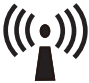 Примечание 1: При частоте выше 80 МГц и 800 МГц используется более высокий частотный диапазон.Примечание 2: Эти рекомендации могут не подходить к каждому конкретному случаю. На распространение электромагнитных волн влияет поглощение волн зданиями, предметами и человеческими телом и отражение от них.Примечание а): Стационарные передатчики, например, беспроводной (сотовый/мобильный) телефон и наземная мобильная базовая радиостанция, любительская радиостанция, АМ/ЧМ-радиовещание и телевизионная трансляция, являются теоретически непредсказуемыми. Чтобы оценить электромагнитную среду зафиксированного радиочастотного передатчика необходимо учитывать электромагнитное излучение на месте установки. Если сила поля в месте установки изделия выше допустимого уровня соответствия действующих радиочастот, необходимо проверить возможность нормальной работы стоматологической установки. В случае невозможности нормальной работы могут потребоваться дополнительные меры, например изменение направления или положения стоматологической установки.Примечание b): Интенсивность поля должна быть менее 3 В/м во всём частотном диапазоне 150 кГц ~ 80 МГц.Примечание 1: При частоте выше 80 МГц и 800 МГц используется более высокий частотный диапазон.Примечание 2: Эти рекомендации могут не подходить к каждому конкретному случаю. На распространение электромагнитных волн влияет поглощение волн зданиями, предметами и человеческими телом и отражение от них.Примечание а): Стационарные передатчики, например, беспроводной (сотовый/мобильный) телефон и наземная мобильная базовая радиостанция, любительская радиостанция, АМ/ЧМ-радиовещание и телевизионная трансляция, являются теоретически непредсказуемыми. Чтобы оценить электромагнитную среду зафиксированного радиочастотного передатчика необходимо учитывать электромагнитное излучение на месте установки. Если сила поля в месте установки изделия выше допустимого уровня соответствия действующих радиочастот, необходимо проверить возможность нормальной работы стоматологической установки. В случае невозможности нормальной работы могут потребоваться дополнительные меры, например изменение направления или положения стоматологической установки.Примечание b): Интенсивность поля должна быть менее 3 В/м во всём частотном диапазоне 150 кГц ~ 80 МГц.Примечание 1: При частоте выше 80 МГц и 800 МГц используется более высокий частотный диапазон.Примечание 2: Эти рекомендации могут не подходить к каждому конкретному случаю. На распространение электромагнитных волн влияет поглощение волн зданиями, предметами и человеческими телом и отражение от них.Примечание а): Стационарные передатчики, например, беспроводной (сотовый/мобильный) телефон и наземная мобильная базовая радиостанция, любительская радиостанция, АМ/ЧМ-радиовещание и телевизионная трансляция, являются теоретически непредсказуемыми. Чтобы оценить электромагнитную среду зафиксированного радиочастотного передатчика необходимо учитывать электромагнитное излучение на месте установки. Если сила поля в месте установки изделия выше допустимого уровня соответствия действующих радиочастот, необходимо проверить возможность нормальной работы стоматологической установки. В случае невозможности нормальной работы могут потребоваться дополнительные меры, например изменение направления или положения стоматологической установки.Примечание b): Интенсивность поля должна быть менее 3 В/м во всём частотном диапазоне 150 кГц ~ 80 МГц.Примечание 1: При частоте выше 80 МГц и 800 МГц используется более высокий частотный диапазон.Примечание 2: Эти рекомендации могут не подходить к каждому конкретному случаю. На распространение электромагнитных волн влияет поглощение волн зданиями, предметами и человеческими телом и отражение от них.Примечание а): Стационарные передатчики, например, беспроводной (сотовый/мобильный) телефон и наземная мобильная базовая радиостанция, любительская радиостанция, АМ/ЧМ-радиовещание и телевизионная трансляция, являются теоретически непредсказуемыми. Чтобы оценить электромагнитную среду зафиксированного радиочастотного передатчика необходимо учитывать электромагнитное излучение на месте установки. Если сила поля в месте установки изделия выше допустимого уровня соответствия действующих радиочастот, необходимо проверить возможность нормальной работы стоматологической установки. В случае невозможности нормальной работы могут потребоваться дополнительные меры, например изменение направления или положения стоматологической установки.Примечание b): Интенсивность поля должна быть менее 3 В/м во всём частотном диапазоне 150 кГц ~ 80 МГц.Рекомендуемые значения пространственного разноса между портативными и мобильными устройствами радиосвязи и устройствами стоматологическим Лазером MEDENCY, в вариантах исполненияРекомендуемые значения пространственного разноса между портативными и мобильными устройствами радиосвязи и устройствами стоматологическим Лазером MEDENCY, в вариантах исполненияРекомендуемые значения пространственного разноса между портативными и мобильными устройствами радиосвязи и устройствами стоматологическим Лазером MEDENCY, в вариантах исполненияРекомендуемые значения пространственного разноса между портативными и мобильными устройствами радиосвязи и устройствами стоматологическим Лазером MEDENCY, в вариантах исполненияСтоматологический лазер предназначен для использования в электромагнитном окружении, в котором излучаемые радиочастотные искажения находятся под контролем. Клиент или пользователь устройства может содействовать в предотвращении электромагнитных помех, поддерживая минимальное расстояние между портативными и мобильными радиочастотными устройствами (передатчиками) и Лазером, как указано в рекомендациях ниже, на основании максимальной выходной мощности оборудования связи.  Стоматологический лазер предназначен для использования в электромагнитном окружении, в котором излучаемые радиочастотные искажения находятся под контролем. Клиент или пользователь устройства может содействовать в предотвращении электромагнитных помех, поддерживая минимальное расстояние между портативными и мобильными радиочастотными устройствами (передатчиками) и Лазером, как указано в рекомендациях ниже, на основании максимальной выходной мощности оборудования связи.  Стоматологический лазер предназначен для использования в электромагнитном окружении, в котором излучаемые радиочастотные искажения находятся под контролем. Клиент или пользователь устройства может содействовать в предотвращении электромагнитных помех, поддерживая минимальное расстояние между портативными и мобильными радиочастотными устройствами (передатчиками) и Лазером, как указано в рекомендациях ниже, на основании максимальной выходной мощности оборудования связи.  Стоматологический лазер предназначен для использования в электромагнитном окружении, в котором излучаемые радиочастотные искажения находятся под контролем. Клиент или пользователь устройства может содействовать в предотвращении электромагнитных помех, поддерживая минимальное расстояние между портативными и мобильными радиочастотными устройствами (передатчиками) и Лазером, как указано в рекомендациях ниже, на основании максимальной выходной мощности оборудования связи.  Номинальная максимальная выходная мощность передатчика (Вт)Пространственный разнос в соответствии с частотой передатчика (м)Пространственный разнос в соответствии с частотой передатчика (м)Пространственный разнос в соответствии с частотой передатчика (м)150 кГц – 80 МГцd = 1.2 √ (P)80 МГц – 800 МГцd = 1.2 √ (P)800 МГц – 2,5 ГГцd = 2,3 √ (P)0,010,120,120,230,10,380,380,7311,21,22,3103,83,87,3100121223Для передатчиков с номинальными значениями максимальной выходной мощности, не перечисленных выше, рекомендованные значения пространственного разноса d в метрах (м) могут быть рассчитаны по формуле, применимой к частоте передатчика, где Р – максимальный номинал выходной мощности передатчика в ваттах (Вт), в зависимости от производителя передатчика. Примечания:На частотах 80 МГц и 800 МГц применяется значение пространственного разноса для более широкого частотного диапазона. Данные рекомендации могут применятся не во всех ситуациях. Распространение электромагнитных волн обеспечивается за счет поглощения и отражения от конструкций, объектов, людейДля передатчиков с номинальными значениями максимальной выходной мощности, не перечисленных выше, рекомендованные значения пространственного разноса d в метрах (м) могут быть рассчитаны по формуле, применимой к частоте передатчика, где Р – максимальный номинал выходной мощности передатчика в ваттах (Вт), в зависимости от производителя передатчика. Примечания:На частотах 80 МГц и 800 МГц применяется значение пространственного разноса для более широкого частотного диапазона. Данные рекомендации могут применятся не во всех ситуациях. Распространение электромагнитных волн обеспечивается за счет поглощения и отражения от конструкций, объектов, людейДля передатчиков с номинальными значениями максимальной выходной мощности, не перечисленных выше, рекомендованные значения пространственного разноса d в метрах (м) могут быть рассчитаны по формуле, применимой к частоте передатчика, где Р – максимальный номинал выходной мощности передатчика в ваттах (Вт), в зависимости от производителя передатчика. Примечания:На частотах 80 МГц и 800 МГц применяется значение пространственного разноса для более широкого частотного диапазона. Данные рекомендации могут применятся не во всех ситуациях. Распространение электромагнитных волн обеспечивается за счет поглощения и отражения от конструкций, объектов, людейДля передатчиков с номинальными значениями максимальной выходной мощности, не перечисленных выше, рекомендованные значения пространственного разноса d в метрах (м) могут быть рассчитаны по формуле, применимой к частоте передатчика, где Р – максимальный номинал выходной мощности передатчика в ваттах (Вт), в зависимости от производителя передатчика. Примечания:На частотах 80 МГц и 800 МГц применяется значение пространственного разноса для более широкого частотного диапазона. Данные рекомендации могут применятся не во всех ситуациях. Распространение электромагнитных волн обеспечивается за счет поглощения и отражения от конструкций, объектов, людей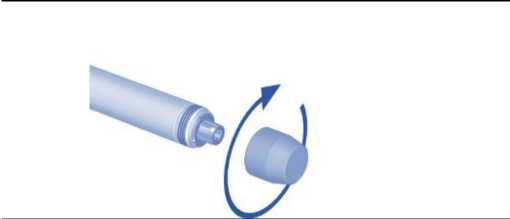 Снятие защитного колпачка наконечникаОткрутите насадку или защитный колпачок с конца наконечника. Вставьте специальный тампон для очистки в источник выхода мощности. (не входит в состав медицинского изделия)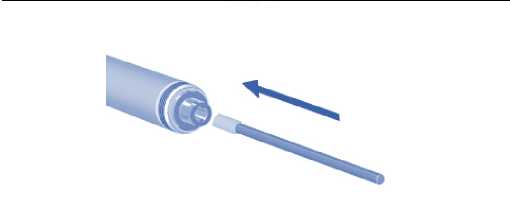 Очистка светодиода наконечникаПоверните чистящий тампон по часовой стрелке и против часовой стрелки для наилучшей очистки светодиода.п/пУведомлениеПричинаИсправлениеОшибка аварийного выключателяНажатие кнопки аварийной остановки лазера, чтобы мгновенно выключить лазерЧтобы сбросить ошибку, выключите устройство, нажав кнопку ON/OFF.Блокировка отсутствуетОтсутствует блокировка Убедитесь, что блокировка подключена 
в соответствующий разъем Педаль отсутствуетОтсутствие подключения педали управления Убедитесь, что педаль управления подключена в соответствующий разъем основного блокаЗамыкание педали управленияПедаль управления нажата или поврежденаНажмите/отпустите педаль управления ПерегревВнутренняя температура системы выходит за пределы рабочего диапазона. Система самостоятельно переходит в режим охраны, отключая все силовые части и переходя в дежурный режим.Выключите машину и оставьте ее выключенной в кондиционируемом помещении в соответствии с условиями эксплуатации не менее 5 минут, а затем попробуйте снова включить ее.Системная ошибкаСистема обнаружила проблему с электричеством.Выключите устройство, подождите несколько минут, а затем включите его. Повторите процедуру активации лазераОптическое волокноНе до конца или неправильно вставлен кабель наконечника с оптическим волокномПроверьте, правильно ли вставлен или 
до конца вставлен кабель наконечника 
с оптическим волокномПотеряно соединение с педалью управления (сопровождается миганием красного/ оранжевого индикатора)Беспроводное вмешательствоПерестановка основного блока или педали управления для улучшения соединенияЛазерное устройство не включается Повреждение внутреннего компонентаОбратитесь к уполномоченному дистрибьюторуНаименование изделияОписание упаковкиЛазерное устройствоУпаковывается в защитную пленку и размещается в картонной коробке с пенопластовыми  вставкамиВнешний источник питанияУпаковывается в полиэтиленовый пакет и размещается в картонной коробкеПедаль управления Упаковывается в полиэтиленовый пакет и размещается в картонной коробкеКабель педали управленияИзделие упаковывается в полипропиленовую упаковкуЗащитные очки MEDENCYУпаковывается в защитную пленку и размещается в картонной коробке с пенопластовыми  вставкамиНасадки одноразовые желтыеПоставляется в упаковке, пригодной для стерилизацииНасадки одноразовые зеленыеПоставляется в упаковке, пригодной для стерилизацииНасадки одноразовые розовыеПоставляется в упаковке, пригодной для стерилизацииНасадки для отбеливанияИзделие упаковывается в полиэтиленовую упаковкуНасадки для биостимуляцииИзделие упаковывается в полиэтиленовую упаковкуИнструкция по эксплуатацииИзделие упаковывается в полиэтиленовую упаковкуУполномоченный представитель производителя (изготовителя) медицинского изделия в Российской ФедерацииОбщество с ограниченной ответственностью «СОМТЭК»Адрес места нахождения юридического лица129515, г.Москва, ул.Академика Королева, д.13, стр.1, эт.8, комн.801, оф.66Номера телефонов+7 (495) 120-09-69Адрес электронной почтыE-mail: sales@greendent.ru ГОСТ Р 50444-2020 Приборы, аппараты и оборудование медицинские. Общие технические требованияГОСТ Р МЭК 60601-1-6-2014 Изделия медицинские электрические. Часть 1-6. Общие требования безопасности с учетом основных функциональных характеристик. Дополнительный стандарт. Эксплуатационная пригодностьГОСТ IEC 60825-1-2013 Безопасность лазерной аппаратуры. Част 1. Классификация оборудования, требования и руководство для пользователей.ГОСТ 31581-2012 Лазерная безопасность. Общие требования безопасности при разработке и эксплуатации лазерных изделийГОСТ IEC 60601-2-22-2022 Изделия медицинские электрические. Часть 2-22. Частные требования при работе с хирургическим, косметическим, терапевтическим и диагностическим оборудованиемГОСТ Р ИСО 15223-1-2020 Изделия медицинские. Символы, применяемые при маркировании медицинских изделий, на этикетках и в сопроводительной документации. Часть 1. Основные требованияГОСТ Р МЭК 62366-1-2021 Изделия медицинские. Проектирование медицинских изделий с учетом эксплуатационной пригодностиГОСТ Р МЭК 62304-2013 Изделия медицинские. Программное обеспечение. Процессы жизненного циклаГОСТ ISO 14971-2021 Изделия медицинские. Применение менеджмента риска к медицинским изделиямГОСТ Р МЭК 60601-1-2-2014 Изделия медицинские электрические. Часть 1-2. Общие требования безопасности с учетом основных характеристик. Параллельный стандарт. Электромагнитная совместимость. Требования и испытанияГОСТ IEC 60601-1-8-2022 Изделия медицинские электрические. Часть 1-8. Общие требования безопасности. Общие требования, испытания и руководящие указания по применению систем сигнализации медицинских электрических изделий и медицинских электрических системГОСТ Р 52770-2016. Изделия медицинские. Требования безопасности. Методы санитарно-химических и токсикологических испытанийГОСТ 31214–2016 Изделия медицинские. Требования к образцам и документации, представляемым на токсикологические, санитарно-химические исследования, испытания на стерильность и пирогенностьГОСТ 31209–2003 Контейнеры для крови и ее компонентов. Требования химической и биологической безопасности и методы испытанийГОСТ 4011-72. Вода питьевая. Методы измерения массовой концентрации общего железа. п.2ГОСТ Р 55227-2012 Вода. Методы определения содержания формальдегида п.6ГОСТ 31870-2012 Вода питьевая. Определение содержания элементов методами атомной спектрометрии п. 4МУК 4.1.3166-14 Газохроматографическое определение гексана, гептана, ацетальдегида, ацетона, метилацетата, этилацетата, метанола, изопропанола, акрилонитрила, н-пропанола, н-пропилацетата, бутилацетата, изобутанола, н-бутанола, бензола, толуола, этилбензола, м-, о- и п-ксилолов, изопропилбензола, стирола, α -метилстирола в воде и водных вытяжках из материалов различного составаМУК 4.1.3169-14 Газохроматографическое определение диметилфталата, диметилтерефталата, диэтилфталата, дибутилфталата, бутилбензилфталата, бис(2-этилгексил)фталата и диоктилфталата в воде и водных вытяжках из материалов различного составаМУК 4.1.3171 -14 Газохроматографическое определение ацетальдегида, ацетона, метилацетата, метанола, этанола, метилакрилата, метилметакрилата, этилакрилата, изобутилакрилата, бутилакрилата, бутилметакрилата, толуола, стирола, альфа-метилстирола в воде и водных вытяжках из материалов различного составаМР 1941-78 Методические рекомендации по определению хлористого винила в поливинилхлориде и полимерных материалах на его основе, в модельных средах, имитирующих пищевые продукты, в продуктах питанияИнструкция 880-71 Инструкция по санитарно-химическому исследованию изделий, изготовленных из полимерных и других синтетических материалов, предназначенных для контакта с пищевыми продуктамиГОСТ ISO 10993-1-2021. Изделия медицинские. Оценка биологического действия медицинских изделий. Часть 1. Оценка и исследования в процессе менеджмента рискаГОСТ Р ИСО 10993-2-2009. Изделия медицинские. Оценка биологического действия медицинских изделий. Часть 2. Требования к обращению с животнымиГОСТ ISO 10993-5-2011. Изделия медицинские. Оценка биологического действия медицинских изделий. Часть 5. Исследования на цитотоксичность: методы in vitroГОСТ ISO 10993-10-2011. Изделия медицинские. Оценка биологического действия медицинских изделий. Часть 10. Исследования раздражающего и сенсибилизирующего действияГОСТ ISO 10993-11-2021 Изделия медицинские. Оценка биологического действия медицинских изделий. Часть 10. Исследования общетоксического действияГОСТ ISO 10993-12-2015. Изделия медицинские. Оценка биологического действия медицинских изделий. Часть 12. Приготовление проб и контрольные образцыОФС. 1.2.4.0005.15 ПирогенностьГОСТ EN 207-2021, 4.6.1 Система стандартов безопасности труда. Средства индивидуальной защиты глаз. очки для защиты глаз от лазерного излучения. Общие технические требования. Методы испытанийГОСТ 12.4.309.2-2016 Система стандартов безопасности труда. Средства индивидуальной защиты глаз. Методы испытаний оптических и неоптических параметров